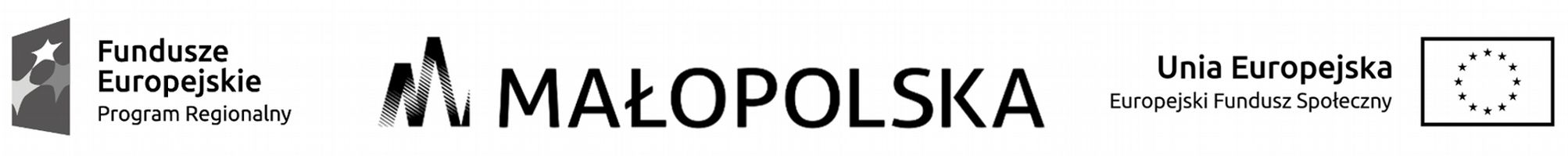 Formularz rekrutacyjny wraz z danymi Kandydata/tki do udziału w projekcie MAM CEL – aktywna integracja w Gminie Słomniki w ramach Regionalnego Programu Operacyjnego Województwa Małopolskiego na lata 2014–2020, Działania 9.1 Aktywna integracja, Poddziałania 9.1.1 Aktywna integracja - projekty konkursowe wyłącznie dla OPS/PCPR,  Typ projektu A. realizowane przez ośrodki pomocy społecznej i powiatowe centra pomocy rodzinie, kompleksowe programy na rzecz aktywizacji społecznej i zawodowej osób zagrożonych ubóstwem lub wykluczeniem społecznym oraz ich otoczeniaLp.Nazwa1Tytuł projektu: MAM CEL- aktywna integracja w Gminie SłomnikiProgram wsparcia sektora ekonomii społecznej subregionu wałbrzyskiegoProgram wsparcia sektora ekonomii społecznej subregionu wałbrzyskiegoProgram wsparcia sektora ekonomii społecznej subregionu wałbrzyskiego”2Nr umowy: RPMP.09.01.01-12-0033/18-003Numer i nazwa Osi priorytetowej: 9 Włączenie Społeczne4Numer i nazwa Działania: 9.1 Aktywna integracja 5Numer i nazwa Poddziałania: 9.1.1 Aktywna integracja projekty konkursowe wyłącznie dla OPS/PCPRDane Uczestnika/UczestniczkiDane Uczestnika/UczestniczkiDane Uczestnika/UczestniczkiDane Uczestnika/UczestniczkiDane Uczestnika/UczestniczkiDane Uczestnika/UczestniczkiDane Uczestnika/UczestniczkiDane Uczestnika/UczestniczkiDane Uczestnika/UczestniczkiDane Uczestnika/UczestniczkiDane Uczestnika/UczestniczkiDane Uczestnika/UczestniczkiDane Uczestnika/UczestniczkiDane Uczestnika/UczestniczkiDane Uczestnika/UczestniczkiDane Uczestnika/UczestniczkiDane Uczestnika/UczestniczkiDane Uczestnika/UczestniczkiDane Uczestnika/UczestniczkiImię:Imię:Imię:Imię:Nazwisko:Nazwisko:Nazwisko:Nazwisko:PESEL:PESEL:PESEL:PESEL:Wykształcenie:Wykształcenie:Wykształcenie:Wykształcenie: niższe niż podstawowe  podstawowe (dotyczy osób, które ukończyły szkołę podstawową) gimnazjalne (dotyczy osób, które ukończyły gimnazjum) ponadgimnazjalne (dotyczy osób, które ukończyły Liceum ogólnokształcące lub profilowane, Technikum, Uzupełniające liceum, Technikum uzupełniające lub Zasadniczą szkołę zawodową) policealne  (dotyczy osób, które ukończyły szkołę policealną) wyższe  (dotyczy  osób, które posiadają  wykształcenie  wyższe, uzyskały  tytuł licencjata lub inżyniera lub magistra lub doktora) niższe niż podstawowe  podstawowe (dotyczy osób, które ukończyły szkołę podstawową) gimnazjalne (dotyczy osób, które ukończyły gimnazjum) ponadgimnazjalne (dotyczy osób, które ukończyły Liceum ogólnokształcące lub profilowane, Technikum, Uzupełniające liceum, Technikum uzupełniające lub Zasadniczą szkołę zawodową) policealne  (dotyczy osób, które ukończyły szkołę policealną) wyższe  (dotyczy  osób, które posiadają  wykształcenie  wyższe, uzyskały  tytuł licencjata lub inżyniera lub magistra lub doktora) niższe niż podstawowe  podstawowe (dotyczy osób, które ukończyły szkołę podstawową) gimnazjalne (dotyczy osób, które ukończyły gimnazjum) ponadgimnazjalne (dotyczy osób, które ukończyły Liceum ogólnokształcące lub profilowane, Technikum, Uzupełniające liceum, Technikum uzupełniające lub Zasadniczą szkołę zawodową) policealne  (dotyczy osób, które ukończyły szkołę policealną) wyższe  (dotyczy  osób, które posiadają  wykształcenie  wyższe, uzyskały  tytuł licencjata lub inżyniera lub magistra lub doktora) niższe niż podstawowe  podstawowe (dotyczy osób, które ukończyły szkołę podstawową) gimnazjalne (dotyczy osób, które ukończyły gimnazjum) ponadgimnazjalne (dotyczy osób, które ukończyły Liceum ogólnokształcące lub profilowane, Technikum, Uzupełniające liceum, Technikum uzupełniające lub Zasadniczą szkołę zawodową) policealne  (dotyczy osób, które ukończyły szkołę policealną) wyższe  (dotyczy  osób, które posiadają  wykształcenie  wyższe, uzyskały  tytuł licencjata lub inżyniera lub magistra lub doktora) niższe niż podstawowe  podstawowe (dotyczy osób, które ukończyły szkołę podstawową) gimnazjalne (dotyczy osób, które ukończyły gimnazjum) ponadgimnazjalne (dotyczy osób, które ukończyły Liceum ogólnokształcące lub profilowane, Technikum, Uzupełniające liceum, Technikum uzupełniające lub Zasadniczą szkołę zawodową) policealne  (dotyczy osób, które ukończyły szkołę policealną) wyższe  (dotyczy  osób, które posiadają  wykształcenie  wyższe, uzyskały  tytuł licencjata lub inżyniera lub magistra lub doktora) niższe niż podstawowe  podstawowe (dotyczy osób, które ukończyły szkołę podstawową) gimnazjalne (dotyczy osób, które ukończyły gimnazjum) ponadgimnazjalne (dotyczy osób, które ukończyły Liceum ogólnokształcące lub profilowane, Technikum, Uzupełniające liceum, Technikum uzupełniające lub Zasadniczą szkołę zawodową) policealne  (dotyczy osób, które ukończyły szkołę policealną) wyższe  (dotyczy  osób, które posiadają  wykształcenie  wyższe, uzyskały  tytuł licencjata lub inżyniera lub magistra lub doktora) niższe niż podstawowe  podstawowe (dotyczy osób, które ukończyły szkołę podstawową) gimnazjalne (dotyczy osób, które ukończyły gimnazjum) ponadgimnazjalne (dotyczy osób, które ukończyły Liceum ogólnokształcące lub profilowane, Technikum, Uzupełniające liceum, Technikum uzupełniające lub Zasadniczą szkołę zawodową) policealne  (dotyczy osób, które ukończyły szkołę policealną) wyższe  (dotyczy  osób, które posiadają  wykształcenie  wyższe, uzyskały  tytuł licencjata lub inżyniera lub magistra lub doktora) niższe niż podstawowe  podstawowe (dotyczy osób, które ukończyły szkołę podstawową) gimnazjalne (dotyczy osób, które ukończyły gimnazjum) ponadgimnazjalne (dotyczy osób, które ukończyły Liceum ogólnokształcące lub profilowane, Technikum, Uzupełniające liceum, Technikum uzupełniające lub Zasadniczą szkołę zawodową) policealne  (dotyczy osób, które ukończyły szkołę policealną) wyższe  (dotyczy  osób, które posiadają  wykształcenie  wyższe, uzyskały  tytuł licencjata lub inżyniera lub magistra lub doktora) niższe niż podstawowe  podstawowe (dotyczy osób, które ukończyły szkołę podstawową) gimnazjalne (dotyczy osób, które ukończyły gimnazjum) ponadgimnazjalne (dotyczy osób, które ukończyły Liceum ogólnokształcące lub profilowane, Technikum, Uzupełniające liceum, Technikum uzupełniające lub Zasadniczą szkołę zawodową) policealne  (dotyczy osób, które ukończyły szkołę policealną) wyższe  (dotyczy  osób, które posiadają  wykształcenie  wyższe, uzyskały  tytuł licencjata lub inżyniera lub magistra lub doktora) niższe niż podstawowe  podstawowe (dotyczy osób, które ukończyły szkołę podstawową) gimnazjalne (dotyczy osób, które ukończyły gimnazjum) ponadgimnazjalne (dotyczy osób, które ukończyły Liceum ogólnokształcące lub profilowane, Technikum, Uzupełniające liceum, Technikum uzupełniające lub Zasadniczą szkołę zawodową) policealne  (dotyczy osób, które ukończyły szkołę policealną) wyższe  (dotyczy  osób, które posiadają  wykształcenie  wyższe, uzyskały  tytuł licencjata lub inżyniera lub magistra lub doktora) niższe niż podstawowe  podstawowe (dotyczy osób, które ukończyły szkołę podstawową) gimnazjalne (dotyczy osób, które ukończyły gimnazjum) ponadgimnazjalne (dotyczy osób, które ukończyły Liceum ogólnokształcące lub profilowane, Technikum, Uzupełniające liceum, Technikum uzupełniające lub Zasadniczą szkołę zawodową) policealne  (dotyczy osób, które ukończyły szkołę policealną) wyższe  (dotyczy  osób, które posiadają  wykształcenie  wyższe, uzyskały  tytuł licencjata lub inżyniera lub magistra lub doktora) niższe niż podstawowe  podstawowe (dotyczy osób, które ukończyły szkołę podstawową) gimnazjalne (dotyczy osób, które ukończyły gimnazjum) ponadgimnazjalne (dotyczy osób, które ukończyły Liceum ogólnokształcące lub profilowane, Technikum, Uzupełniające liceum, Technikum uzupełniające lub Zasadniczą szkołę zawodową) policealne  (dotyczy osób, które ukończyły szkołę policealną) wyższe  (dotyczy  osób, które posiadają  wykształcenie  wyższe, uzyskały  tytuł licencjata lub inżyniera lub magistra lub doktora) niższe niż podstawowe  podstawowe (dotyczy osób, które ukończyły szkołę podstawową) gimnazjalne (dotyczy osób, które ukończyły gimnazjum) ponadgimnazjalne (dotyczy osób, które ukończyły Liceum ogólnokształcące lub profilowane, Technikum, Uzupełniające liceum, Technikum uzupełniające lub Zasadniczą szkołę zawodową) policealne  (dotyczy osób, które ukończyły szkołę policealną) wyższe  (dotyczy  osób, które posiadają  wykształcenie  wyższe, uzyskały  tytuł licencjata lub inżyniera lub magistra lub doktora) niższe niż podstawowe  podstawowe (dotyczy osób, które ukończyły szkołę podstawową) gimnazjalne (dotyczy osób, które ukończyły gimnazjum) ponadgimnazjalne (dotyczy osób, które ukończyły Liceum ogólnokształcące lub profilowane, Technikum, Uzupełniające liceum, Technikum uzupełniające lub Zasadniczą szkołę zawodową) policealne  (dotyczy osób, które ukończyły szkołę policealną) wyższe  (dotyczy  osób, które posiadają  wykształcenie  wyższe, uzyskały  tytuł licencjata lub inżyniera lub magistra lub doktora) niższe niż podstawowe  podstawowe (dotyczy osób, które ukończyły szkołę podstawową) gimnazjalne (dotyczy osób, które ukończyły gimnazjum) ponadgimnazjalne (dotyczy osób, które ukończyły Liceum ogólnokształcące lub profilowane, Technikum, Uzupełniające liceum, Technikum uzupełniające lub Zasadniczą szkołę zawodową) policealne  (dotyczy osób, które ukończyły szkołę policealną) wyższe  (dotyczy  osób, które posiadają  wykształcenie  wyższe, uzyskały  tytuł licencjata lub inżyniera lub magistra lub doktora)Miejsce zamieszkania:Miejsce zamieszkania:Miejsce zamieszkania:Miejsce zamieszkania:Miejsce zamieszkania:Miejsce zamieszkania:Miejsce zamieszkania:Miejsce zamieszkania:Miejsce zamieszkania:Miejsce zamieszkania:Miejsce zamieszkania:Miejsce zamieszkania:Miejsce zamieszkania:Miejsce zamieszkania:Miejsce zamieszkania:Miejsce zamieszkania:Miejsce zamieszkania:Miejsce zamieszkania:Miejsce zamieszkania:Województwo:Województwo:Województwo:Województwo:Powiat:Powiat:Powiat:Powiat:Gmina:Gmina:Gmina:Gmina:Miejscowość:Miejscowość:Miejscowość:Miejscowość:Kod pocztowy:Kod pocztowy:Kod pocztowy:Kod pocztowy:Kod pocztowy:Kod pocztowy:Kod pocztowy:Kod pocztowy:Obszar Obszar Obszar Obszar  miejski miejski miejski miejski miejski miejski miejski miejski miejski miejski wiejski wiejski wiejski wiejski wiejskiUlica:Ulica:Ulica:Ulica:Nr budynku:Nr budynku:Nr budynku:Nr lokalu:Nr lokalu:Nr lokalu:Nr lokalu:Nr lokalu:Nr lokalu:Nr lokalu:Telefon kontaktowy:Telefon kontaktowy:Telefon kontaktowy:Telefon kontaktowy:Telefon kontaktowy:Telefon kontaktowy:Adres e-mailAdres e-mailAdres e-mailAdres e-mailAdres e-mailAdres e-mailPREFEROWANY SPOSÓB KONTAKTU:PREFEROWANY SPOSÓB KONTAKTU:PREFEROWANY SPOSÓB KONTAKTU:PREFEROWANY SPOSÓB KONTAKTU:PREFEROWANY SPOSÓB KONTAKTU:PREFEROWANY SPOSÓB KONTAKTU:TELEFONICZNYTELEFONICZNYTELEFONICZNYTELEFONICZNYTELEFONICZNYTELEFONICZNYTELEFONICZNYMAILOWYMAILOWYMAILOWYMAILOWYMAILOWYPOCZTĄ TRADYCYJNĄStatus Uczestnika/Uczestniczki projektu w chwili przystąpienia do projektuStatus Uczestnika/Uczestniczki projektu w chwili przystąpienia do projektuStatus Uczestnika/Uczestniczki projektu w chwili przystąpienia do projektuStatus Uczestnika/Uczestniczki projektu w chwili przystąpienia do projektuStatus Uczestnika/Uczestniczki projektu w chwili przystąpienia do projektuStatus Uczestnika/Uczestniczki projektu w chwili przystąpienia do projektuStatus Uczestnika/Uczestniczki projektu w chwili przystąpienia do projektuStatus Uczestnika/Uczestniczki projektu w chwili przystąpienia do projektuStatus Uczestnika/Uczestniczki projektu w chwili przystąpienia do projektuStatus Uczestnika/Uczestniczki projektu w chwili przystąpienia do projektuStatus Uczestnika/Uczestniczki projektu w chwili przystąpienia do projektuStatus Uczestnika/Uczestniczki projektu w chwili przystąpienia do projektuStatus Uczestnika/Uczestniczki projektu w chwili przystąpienia do projektuStatus Uczestnika/Uczestniczki projektu w chwili przystąpienia do projektuStatus Uczestnika/Uczestniczki projektu w chwili przystąpienia do projektuStatus Uczestnika/Uczestniczki projektu w chwili przystąpienia do projektuStatus Uczestnika/Uczestniczki projektu w chwili przystąpienia do projektuStatus Uczestnika/Uczestniczki projektu w chwili przystąpienia do projektuStatus Uczestnika/Uczestniczki projektu w chwili przystąpienia do projektuStatus osoby na rynku pracy 
w chwili przystąpienia do projektuStatus osoby na rynku pracy 
w chwili przystąpienia do projektuStatus osoby na rynku pracy 
w chwili przystąpienia do projektuosoba bezrobotna niezarejestrowana w ewidencji urzędów pracyosoba bezrobotna niezarejestrowana w ewidencji urzędów pracyosoba bezrobotna niezarejestrowana w ewidencji urzędów pracyosoba bezrobotna zarejestrowana w ewidencji urzędów pracy, w tym zakwalifikowana do:I profilu pomocy II profilu pomocy III profilu pomocy brak profiluosoba bezrobotna zarejestrowana w ewidencji urzędów pracy, w tym zakwalifikowana do:I profilu pomocy II profilu pomocy III profilu pomocy brak profiluosoba bezrobotna zarejestrowana w ewidencji urzędów pracy, w tym zakwalifikowana do:I profilu pomocy II profilu pomocy III profilu pomocy brak profiluosoba bezrobotna zarejestrowana w ewidencji urzędów pracy, w tym zakwalifikowana do:I profilu pomocy II profilu pomocy III profilu pomocy brak profiluosoba bezrobotna zarejestrowana w ewidencji urzędów pracy, w tym zakwalifikowana do:I profilu pomocy II profilu pomocy III profilu pomocy brak profiluosoba bezrobotna zarejestrowana w ewidencji urzędów pracy, w tym zakwalifikowana do:I profilu pomocy II profilu pomocy III profilu pomocy brak profiluosoba bezrobotna zarejestrowana w ewidencji urzędów pracy, w tym zakwalifikowana do:I profilu pomocy II profilu pomocy III profilu pomocy brak profiluosoba bezrobotna zarejestrowana w ewidencji urzędów pracy, w tym zakwalifikowana do:I profilu pomocy II profilu pomocy III profilu pomocy brak profiluosoba bezrobotna zarejestrowana w ewidencji urzędów pracy, w tym zakwalifikowana do:I profilu pomocy II profilu pomocy III profilu pomocy brak profiluosoba bezrobotna zarejestrowana w ewidencji urzędów pracy, w tym zakwalifikowana do:I profilu pomocy II profilu pomocy III profilu pomocy brak profiluosoba bezrobotna zarejestrowana w ewidencji urzędów pracy, w tym zakwalifikowana do:I profilu pomocy II profilu pomocy III profilu pomocy brak profiluosoba bezrobotna zarejestrowana w ewidencji urzędów pracy, w tym zakwalifikowana do:I profilu pomocy II profilu pomocy III profilu pomocy brak profiluosoba bezrobotna zarejestrowana w ewidencji urzędów pracy, w tym zakwalifikowana do:I profilu pomocy II profilu pomocy III profilu pomocy brak profiluStatus osoby na rynku pracy 
w chwili przystąpienia do projektuStatus osoby na rynku pracy 
w chwili przystąpienia do projektuStatus osoby na rynku pracy 
w chwili przystąpienia do projektuw tym:w tym:w tym:osoba długotrwale bezrobotnainne ……………………………………………………osoba długotrwale bezrobotnainne ……………………………………………………osoba długotrwale bezrobotnainne ……………………………………………………osoba długotrwale bezrobotnainne ……………………………………………………osoba długotrwale bezrobotnainne ……………………………………………………osoba długotrwale bezrobotnainne ……………………………………………………osoba długotrwale bezrobotnainne ……………………………………………………osoba długotrwale bezrobotnainne ……………………………………………………osoba długotrwale bezrobotnainne ……………………………………………………osoba długotrwale bezrobotnainne ……………………………………………………osoba długotrwale bezrobotnainne ……………………………………………………osoba długotrwale bezrobotnainne ……………………………………………………osoba długotrwale bezrobotnainne ……………………………………………………Status osoby na rynku pracy 
w chwili przystąpienia do projektuStatus osoby na rynku pracy 
w chwili przystąpienia do projektuStatus osoby na rynku pracy 
w chwili przystąpienia do projektuosoba bierna zawodowo osoba bierna zawodowo osoba bierna zawodowo w tym:w tym:w tym:w tym:osoba ucząca się osoba nieuczestnicząca w kształceniu lub szkoleniuinneosoba ucząca się osoba nieuczestnicząca w kształceniu lub szkoleniuinneosoba ucząca się osoba nieuczestnicząca w kształceniu lub szkoleniuinneosoba ucząca się osoba nieuczestnicząca w kształceniu lub szkoleniuinneosoba ucząca się osoba nieuczestnicząca w kształceniu lub szkoleniuinneosoba ucząca się osoba nieuczestnicząca w kształceniu lub szkoleniuinneosoba ucząca się osoba nieuczestnicząca w kształceniu lub szkoleniuinneosoba ucząca się osoba nieuczestnicząca w kształceniu lub szkoleniuinneosoba ucząca się osoba nieuczestnicząca w kształceniu lub szkoleniuinneOsoba należąca do mniejszości narodowej lub etnicznej, migrant, osoba obcego pochodzeniaOsoba należąca do mniejszości narodowej lub etnicznej, migrant, osoba obcego pochodzeniaOsoba należąca do mniejszości narodowej lub etnicznej, migrant, osoba obcego pochodzeniaOsoba należąca do mniejszości narodowej lub etnicznej, migrant, osoba obcego pochodzeniaOsoba należąca do mniejszości narodowej lub etnicznej, migrant, osoba obcego pochodzeniaOsoba należąca do mniejszości narodowej lub etnicznej, migrant, osoba obcego pochodzenia☐ Tak ☐ Tak ☐ Tak ☐ Tak ☐ Nie☐ Nie☐ Nie☐ Nie☐ Nie☐ Nie☐ Nie☐ Odmowa podania informacji☐ Odmowa podania informacjiOsoba bezdomna lub dotknięta wykluczeniem z dostępu do mieszkańOsoba bezdomna lub dotknięta wykluczeniem z dostępu do mieszkańOsoba bezdomna lub dotknięta wykluczeniem z dostępu do mieszkańOsoba bezdomna lub dotknięta wykluczeniem z dostępu do mieszkańOsoba bezdomna lub dotknięta wykluczeniem z dostępu do mieszkańOsoba bezdomna lub dotknięta wykluczeniem z dostępu do mieszkań☐ Tak ☐ Tak ☐ Tak ☐ Tak ☐ Nie☐ Nie☐ Nie☐ Nie☐ Nie☐ Nie☐ Nie☐ Odmowa podania informacji☐ Odmowa podania informacjiOsoba w innej niekorzystnej sytuacji społecznejOsoba w innej niekorzystnej sytuacji społecznejOsoba w innej niekorzystnej sytuacji społecznejOsoba w innej niekorzystnej sytuacji społecznejOsoba w innej niekorzystnej sytuacji społecznejOsoba w innej niekorzystnej sytuacji społecznej☐ Tak ☐ Tak ☐ Tak ☐ Tak ☐ Nie☐ Nie☐ Nie☐ Nie☐ Nie☐ Nie☐ Nie☐ Odmowa podania informacji☐ Odmowa podania informacjiOsoba z niepełnosprawnościąOsoba z niepełnosprawnościąOsoba z niepełnosprawnościąOsoba z niepełnosprawnościąOsoba z niepełnosprawnościąOsoba z niepełnosprawnością Tak Tak Tak Tak Nie Nie Nie Nie Nie Nie Nie Odmawiam         podania              informacji Odmawiam         podania              informacji w tym: w tym: w tym: w tym: w tym: w tym:osoba z niepełnosprawnością:osoba z niepełnosprawnością:osoba z niepełnosprawnością:osoba z niepełnosprawnością:osoba z niepełnosprawnością:osoba z niepełnosprawnością:osoba z niepełnosprawnością:osoba z niepełnosprawnością:osoba z niepełnosprawnością:osoba z niepełnosprawnością:osoba z niepełnosprawnością:osoba z niepełnosprawnością:osoba z niepełnosprawnością: w tym: w tym: w tym: w tym: w tym: w tym: sprzężoną intelektualną sprzężoną intelektualną sprzężoną intelektualną sprzężoną intelektualną sprzężoną intelektualną sprzężoną intelektualną sprzężoną intelektualną sprzężoną intelektualną sprzężoną intelektualną sprzężoną intelektualną sprzężoną intelektualną sprzężoną intelektualną sprzężoną intelektualnąW przypadku osoby z niepełnosprawnością prosimy o informacje dotyczące posiadanego orzeczenie o niepełnosprawności i/lub zdolności do pracyW przypadku osoby z niepełnosprawnością prosimy o informacje dotyczące posiadanego orzeczenie o niepełnosprawności i/lub zdolności do pracyW przypadku osoby z niepełnosprawnością prosimy o informacje dotyczące posiadanego orzeczenie o niepełnosprawności i/lub zdolności do pracyW przypadku osoby z niepełnosprawnością prosimy o informacje dotyczące posiadanego orzeczenie o niepełnosprawności i/lub zdolności do pracyW przypadku osoby z niepełnosprawnością prosimy o informacje dotyczące posiadanego orzeczenie o niepełnosprawności i/lub zdolności do pracyW przypadku osoby z niepełnosprawnością prosimy o informacje dotyczące posiadanego orzeczenie o niepełnosprawności i/lub zdolności do pracyZakład Ubezpieczeń Społecznych:Zakład Ubezpieczeń Społecznych:Zakład Ubezpieczeń Społecznych:Zakład Ubezpieczeń Społecznych:Zakład Ubezpieczeń Społecznych:Zakład Ubezpieczeń Społecznych:Zakład Ubezpieczeń Społecznych:Zakład Ubezpieczeń Społecznych:Zakład Ubezpieczeń Społecznych:Powiatowy zespół orzekania o niepełnosprawności:Powiatowy zespół orzekania o niepełnosprawności:Powiatowy zespół orzekania o niepełnosprawności:Powiatowy zespół orzekania o niepełnosprawności:W przypadku osoby z niepełnosprawnością prosimy o informacje dotyczące posiadanego orzeczenie o niepełnosprawności i/lub zdolności do pracyW przypadku osoby z niepełnosprawnością prosimy o informacje dotyczące posiadanego orzeczenie o niepełnosprawności i/lub zdolności do pracyW przypadku osoby z niepełnosprawnością prosimy o informacje dotyczące posiadanego orzeczenie o niepełnosprawności i/lub zdolności do pracyW przypadku osoby z niepełnosprawnością prosimy o informacje dotyczące posiadanego orzeczenie o niepełnosprawności i/lub zdolności do pracyW przypadku osoby z niepełnosprawnością prosimy o informacje dotyczące posiadanego orzeczenie o niepełnosprawności i/lub zdolności do pracyW przypadku osoby z niepełnosprawnością prosimy o informacje dotyczące posiadanego orzeczenie o niepełnosprawności i/lub zdolności do pracy częściowa niezdolność do pracy całkowita niezdolność do pracy całkowita niezdolność do pracy i samodzielniej egzystencji nie posiadam orzeczenia w tym zakresie częściowa niezdolność do pracy całkowita niezdolność do pracy całkowita niezdolność do pracy i samodzielniej egzystencji nie posiadam orzeczenia w tym zakresie częściowa niezdolność do pracy całkowita niezdolność do pracy całkowita niezdolność do pracy i samodzielniej egzystencji nie posiadam orzeczenia w tym zakresie częściowa niezdolność do pracy całkowita niezdolność do pracy całkowita niezdolność do pracy i samodzielniej egzystencji nie posiadam orzeczenia w tym zakresie częściowa niezdolność do pracy całkowita niezdolność do pracy całkowita niezdolność do pracy i samodzielniej egzystencji nie posiadam orzeczenia w tym zakresie częściowa niezdolność do pracy całkowita niezdolność do pracy całkowita niezdolność do pracy i samodzielniej egzystencji nie posiadam orzeczenia w tym zakresie częściowa niezdolność do pracy całkowita niezdolność do pracy całkowita niezdolność do pracy i samodzielniej egzystencji nie posiadam orzeczenia w tym zakresie częściowa niezdolność do pracy całkowita niezdolność do pracy całkowita niezdolność do pracy i samodzielniej egzystencji nie posiadam orzeczenia w tym zakresie częściowa niezdolność do pracy całkowita niezdolność do pracy całkowita niezdolność do pracy i samodzielniej egzystencji nie posiadam orzeczenia w tym zakresie niepełnosprawność 
w stopniu lekkim niepełnosprawność 
w stopniu umiarkowanym niepełnosprawność 
w stopniu znacznym niepełnosprawność 
w stopniu lekkim niepełnosprawność 
w stopniu umiarkowanym niepełnosprawność 
w stopniu znacznym niepełnosprawność 
w stopniu lekkim niepełnosprawność 
w stopniu umiarkowanym niepełnosprawność 
w stopniu znacznym niepełnosprawność 
w stopniu lekkim niepełnosprawność 
w stopniu umiarkowanym niepełnosprawność 
w stopniu znacznymOsoba z zaburzeniami psychicznymiOsoba z zaburzeniami psychicznymiOsoba z zaburzeniami psychicznymiOsoba z zaburzeniami psychicznymiOsoba z zaburzeniami psychicznymiOsoba z zaburzeniami psychicznymi Tak Tak Tak Tak Nie Nie Nie Nie Nie Nie Nie Nie NieOsoba zagrożona ubóstwem
lub wykluczeniem społecznymOsoba zagrożona ubóstwem
lub wykluczeniem społecznymOsoba zagrożona ubóstwem
lub wykluczeniem społecznymOsoba zagrożona ubóstwem
lub wykluczeniem społecznymOsoba zagrożona ubóstwem
lub wykluczeniem społecznymOsoba zagrożona ubóstwem
lub wykluczeniem społecznym Tak Tak Tak Tak Nie Nie Nie Nie Nie Nie Nie Nie Niew tym:w tym:w tym:w tym:w tym:w tym:osoba zagrożone ubóstwem lub wykluczeniem społecznym doświadczająca wielokrotnego wykluczenia społecznegoosoba zagrożone ubóstwem lub wykluczeniem społecznym doświadczająca wielokrotnego wykluczenia społecznegoosoba zagrożone ubóstwem lub wykluczeniem społecznym doświadczająca wielokrotnego wykluczenia społecznegoosoba zagrożone ubóstwem lub wykluczeniem społecznym doświadczająca wielokrotnego wykluczenia społecznegoosoba zagrożone ubóstwem lub wykluczeniem społecznym doświadczająca wielokrotnego wykluczenia społecznegoosoba zagrożone ubóstwem lub wykluczeniem społecznym doświadczająca wielokrotnego wykluczenia społecznegoosoba zagrożone ubóstwem lub wykluczeniem społecznym doświadczająca wielokrotnego wykluczenia społecznegoosoba zagrożone ubóstwem lub wykluczeniem społecznym doświadczająca wielokrotnego wykluczenia społecznegoosoba zagrożone ubóstwem lub wykluczeniem społecznym doświadczająca wielokrotnego wykluczenia społecznegoosoba zagrożone ubóstwem lub wykluczeniem społecznym doświadczająca wielokrotnego wykluczenia społecznegoosoba zagrożone ubóstwem lub wykluczeniem społecznym doświadczająca wielokrotnego wykluczenia społecznegoosoba zagrożone ubóstwem lub wykluczeniem społecznym doświadczająca wielokrotnego wykluczenia społecznegoosoba zagrożone ubóstwem lub wykluczeniem społecznym doświadczająca wielokrotnego wykluczenia społecznegow tym:w tym:w tym:w tym:w tym:w tym: Tak Tak Tak Tak Nie Nie Nie Nie Nie Nie Nie Nie NiePrzedstawiciel środowiska lub lokalnej społeczności zagrożonej ubóstwem lub wykluczeniem społecznym w związku z rewitalizacją obszarów zdegradowanych;Przedstawiciel środowiska lub lokalnej społeczności zagrożonej ubóstwem lub wykluczeniem społecznym w związku z rewitalizacją obszarów zdegradowanych;Przedstawiciel środowiska lub lokalnej społeczności zagrożonej ubóstwem lub wykluczeniem społecznym w związku z rewitalizacją obszarów zdegradowanych;Przedstawiciel środowiska lub lokalnej społeczności zagrożonej ubóstwem lub wykluczeniem społecznym w związku z rewitalizacją obszarów zdegradowanych;Przedstawiciel środowiska lub lokalnej społeczności zagrożonej ubóstwem lub wykluczeniem społecznym w związku z rewitalizacją obszarów zdegradowanych;Przedstawiciel środowiska lub lokalnej społeczności zagrożonej ubóstwem lub wykluczeniem społecznym w związku z rewitalizacją obszarów zdegradowanych; Tak Tak Tak Tak Nie Nie Nie Nie Nie Nie Nie Nie NieOŚWIADCZENIA I DEKLARACJEOŚWIADCZENIA I DEKLARACJEOŚWIADCZENIA I DEKLARACJEOŚWIADCZENIA I DEKLARACJEOŚWIADCZENIA I DEKLARACJEOŚWIADCZENIA I DEKLARACJEOŚWIADCZENIA I DEKLARACJEOŚWIADCZENIA I DEKLARACJEOŚWIADCZENIA I DEKLARACJEOŚWIADCZENIA I DEKLARACJEOŚWIADCZENIA I DEKLARACJEOŚWIADCZENIA I DEKLARACJEOŚWIADCZENIA I DEKLARACJEOŚWIADCZENIA I DEKLARACJEOŚWIADCZENIA I DEKLARACJEOŚWIADCZENIA I DEKLARACJEOŚWIADCZENIA I DEKLARACJEOŚWIADCZENIA I DEKLARACJEOŚWIADCZENIA I DEKLARACJEOŚWIADCZENIAWyrażam zgodę na przetwarzanie moich danych osobowych i danych wrażliwych ujawnionych w niniejszym formularzu (zgodnie z art. 13 ustawy Rozporządzenia Parlamentu Europejskiego i Rady (UE) 2016/679 z dnia 27.04.2016 w sprawie ochrony osób fizycznych w związku z przetwarzaniem danych osobowych i w sprawie swobodnego przepływu takich danych oraz uchylenia dyrektywy 95/46/WE (ogólne rozporządzenie o ochronie danych), (Dz. U. UE. L.119 z 04.05.2016.z późn. zm.) dla potrzeb niezbędnych do realizacji projektu: „MAM CEL – aktywna integracja w Gminie Słomniki”. Dane osobowe będą przetwarzane w celu realizacji Projektu, w szczególności rekrutacji, realizacji, potwierdzenia kwalifikowalności wydatków, udzielenia wsparcia, monitoringu, ewaluacji, kontroli, audytu, i sprawozdawczości oaz działań informacyjno – promocyjnych w ramach Regionalnego Programu Operacyjnego Województwa Małopolskiego na lata 2014-2010na podstawie: - Rozporządzenia Parlamentu Europejskiego i Rady (UE) nr 1303/2013 z dnia 17 grudnia 2013 r. ustanawiające wspólne przepisy dotyczące Europejskiego Funduszu Rozwoju Regionalnego, Europejskiego Funduszu Społecznego, Europejskiego Funduszu Rolnego na rzecz Rozwoju Obszarów Wiejskich oraz Europejskiego Funduszu Morskiego i Rybackiego oraz ustanawiające przepisy ogólne dotyczące Europejskiego Funduszu Rozwoju Regionalnego, Europejskiego Funduszu Społecznego, Funduszu Spójności i europejskiego Funduszu Morskiego i rybackiego oraz uchylające rozporządzenie Rady WE nr 1083/2006; - Rozporządzenia Parlamentu Europejskiego i Rady UE nr 1304/2013 z dnia 17 grudnia 2013 r. w sprawie Europejskiego Funduszu Społecznego  i uchylające rozporządzenie Rady WE nr 1081/2006; - Ustawy z dnia 11 lipca 2014 r. o zasadach realizacji programów w zakresie polityki spójności finansowanych w perspektywie finansowej 2014-2020.Administratorem moich danych osobowych jest Zarząd Województwa Małopolskiego stanowiący Instytucję Zarządzającą dla Regionalnego Programu Operacyjnego Województwa Małopolskiego na lata 2014-2020 z siedziba w Krakowie przy ul. Basztowej 22, 31-156 Kraków, adres do korespondencji ul. Racławicka 56,30-017 Kraków. Inspektorem Ochrony Danych Osobowych jest: Inspektor Ochrony Danych Osobowych UMWM, Urząd Marszałkowski Województwa Małopolskiego ul. Racławicka 56, 30-017 Kraków; adres poczty elektronicznej: iodo@umwm.malopolska.pl. Zostałam/em poinformowana/y, iż podanie moich danych jest dobrowolne, aczkolwiek odmowa ich podania jest równoznaczna z brakiem możliwości udzielenia mi wsparcia w ramach projektu. Zostałam/em poinformowana/y, iż mam prawo do:a) prawo dostępu do treści danych osobowych na podstawie art. 15 Rozporządzenia;b) prawo do sprostowania danych osobowych na podstawie art. 16 Rozporządzenia;c) prawo do usunięcia danych osobowych („prawo do bycia zapomnianym”) na podstawie art. 17 Rozporządzenia;d) prawo do ograniczenia przetwarzania danych osobowych na podstawie art. 18 Rozporządzenia;e) prawo do przenoszenia danych osobowych na podstawie art. 20 Rozporządzenia;f) prawo do wniesienia sprzeciwu wobec przetwarzania danych na podstawie art. 21 Rozporządzenia.Pani/Pana dane osobowe będą przechowywane do momentu zakończenia realizacji projektu i jego rozliczenia oraz do momentu zamknięcia i rozliczenia Regionalnego  Programu Operacyjnego Województwa Małopolskiego 2014-2020 oraz zakończenia okresu trwałości dla projektu i okresu archiwizacji w zależności od tego która z tych dat nastąpi później.Wyrażam zgodę na przetwarzanie moich danych osobowych i danych wrażliwych ujawnionych w niniejszym formularzu (zgodnie z art. 13 ustawy Rozporządzenia Parlamentu Europejskiego i Rady (UE) 2016/679 z dnia 27.04.2016 w sprawie ochrony osób fizycznych w związku z przetwarzaniem danych osobowych i w sprawie swobodnego przepływu takich danych oraz uchylenia dyrektywy 95/46/WE (ogólne rozporządzenie o ochronie danych), (Dz. U. UE. L.119 z 04.05.2016.z późn. zm.) dla potrzeb niezbędnych do realizacji projektu: „MAM CEL – aktywna integracja w Gminie Słomniki”. Dane osobowe będą przetwarzane w celu realizacji Projektu, w szczególności rekrutacji, realizacji, potwierdzenia kwalifikowalności wydatków, udzielenia wsparcia, monitoringu, ewaluacji, kontroli, audytu, i sprawozdawczości oaz działań informacyjno – promocyjnych w ramach Regionalnego Programu Operacyjnego Województwa Małopolskiego na lata 2014-2010na podstawie: - Rozporządzenia Parlamentu Europejskiego i Rady (UE) nr 1303/2013 z dnia 17 grudnia 2013 r. ustanawiające wspólne przepisy dotyczące Europejskiego Funduszu Rozwoju Regionalnego, Europejskiego Funduszu Społecznego, Europejskiego Funduszu Rolnego na rzecz Rozwoju Obszarów Wiejskich oraz Europejskiego Funduszu Morskiego i Rybackiego oraz ustanawiające przepisy ogólne dotyczące Europejskiego Funduszu Rozwoju Regionalnego, Europejskiego Funduszu Społecznego, Funduszu Spójności i europejskiego Funduszu Morskiego i rybackiego oraz uchylające rozporządzenie Rady WE nr 1083/2006; - Rozporządzenia Parlamentu Europejskiego i Rady UE nr 1304/2013 z dnia 17 grudnia 2013 r. w sprawie Europejskiego Funduszu Społecznego  i uchylające rozporządzenie Rady WE nr 1081/2006; - Ustawy z dnia 11 lipca 2014 r. o zasadach realizacji programów w zakresie polityki spójności finansowanych w perspektywie finansowej 2014-2020.Administratorem moich danych osobowych jest Zarząd Województwa Małopolskiego stanowiący Instytucję Zarządzającą dla Regionalnego Programu Operacyjnego Województwa Małopolskiego na lata 2014-2020 z siedziba w Krakowie przy ul. Basztowej 22, 31-156 Kraków, adres do korespondencji ul. Racławicka 56,30-017 Kraków. Inspektorem Ochrony Danych Osobowych jest: Inspektor Ochrony Danych Osobowych UMWM, Urząd Marszałkowski Województwa Małopolskiego ul. Racławicka 56, 30-017 Kraków; adres poczty elektronicznej: iodo@umwm.malopolska.pl. Zostałam/em poinformowana/y, iż podanie moich danych jest dobrowolne, aczkolwiek odmowa ich podania jest równoznaczna z brakiem możliwości udzielenia mi wsparcia w ramach projektu. Zostałam/em poinformowana/y, iż mam prawo do:a) prawo dostępu do treści danych osobowych na podstawie art. 15 Rozporządzenia;b) prawo do sprostowania danych osobowych na podstawie art. 16 Rozporządzenia;c) prawo do usunięcia danych osobowych („prawo do bycia zapomnianym”) na podstawie art. 17 Rozporządzenia;d) prawo do ograniczenia przetwarzania danych osobowych na podstawie art. 18 Rozporządzenia;e) prawo do przenoszenia danych osobowych na podstawie art. 20 Rozporządzenia;f) prawo do wniesienia sprzeciwu wobec przetwarzania danych na podstawie art. 21 Rozporządzenia.Pani/Pana dane osobowe będą przechowywane do momentu zakończenia realizacji projektu i jego rozliczenia oraz do momentu zamknięcia i rozliczenia Regionalnego  Programu Operacyjnego Województwa Małopolskiego 2014-2020 oraz zakończenia okresu trwałości dla projektu i okresu archiwizacji w zależności od tego która z tych dat nastąpi później.Wyrażam zgodę na przetwarzanie moich danych osobowych i danych wrażliwych ujawnionych w niniejszym formularzu (zgodnie z art. 13 ustawy Rozporządzenia Parlamentu Europejskiego i Rady (UE) 2016/679 z dnia 27.04.2016 w sprawie ochrony osób fizycznych w związku z przetwarzaniem danych osobowych i w sprawie swobodnego przepływu takich danych oraz uchylenia dyrektywy 95/46/WE (ogólne rozporządzenie o ochronie danych), (Dz. U. UE. L.119 z 04.05.2016.z późn. zm.) dla potrzeb niezbędnych do realizacji projektu: „MAM CEL – aktywna integracja w Gminie Słomniki”. Dane osobowe będą przetwarzane w celu realizacji Projektu, w szczególności rekrutacji, realizacji, potwierdzenia kwalifikowalności wydatków, udzielenia wsparcia, monitoringu, ewaluacji, kontroli, audytu, i sprawozdawczości oaz działań informacyjno – promocyjnych w ramach Regionalnego Programu Operacyjnego Województwa Małopolskiego na lata 2014-2010na podstawie: - Rozporządzenia Parlamentu Europejskiego i Rady (UE) nr 1303/2013 z dnia 17 grudnia 2013 r. ustanawiające wspólne przepisy dotyczące Europejskiego Funduszu Rozwoju Regionalnego, Europejskiego Funduszu Społecznego, Europejskiego Funduszu Rolnego na rzecz Rozwoju Obszarów Wiejskich oraz Europejskiego Funduszu Morskiego i Rybackiego oraz ustanawiające przepisy ogólne dotyczące Europejskiego Funduszu Rozwoju Regionalnego, Europejskiego Funduszu Społecznego, Funduszu Spójności i europejskiego Funduszu Morskiego i rybackiego oraz uchylające rozporządzenie Rady WE nr 1083/2006; - Rozporządzenia Parlamentu Europejskiego i Rady UE nr 1304/2013 z dnia 17 grudnia 2013 r. w sprawie Europejskiego Funduszu Społecznego  i uchylające rozporządzenie Rady WE nr 1081/2006; - Ustawy z dnia 11 lipca 2014 r. o zasadach realizacji programów w zakresie polityki spójności finansowanych w perspektywie finansowej 2014-2020.Administratorem moich danych osobowych jest Zarząd Województwa Małopolskiego stanowiący Instytucję Zarządzającą dla Regionalnego Programu Operacyjnego Województwa Małopolskiego na lata 2014-2020 z siedziba w Krakowie przy ul. Basztowej 22, 31-156 Kraków, adres do korespondencji ul. Racławicka 56,30-017 Kraków. Inspektorem Ochrony Danych Osobowych jest: Inspektor Ochrony Danych Osobowych UMWM, Urząd Marszałkowski Województwa Małopolskiego ul. Racławicka 56, 30-017 Kraków; adres poczty elektronicznej: iodo@umwm.malopolska.pl. Zostałam/em poinformowana/y, iż podanie moich danych jest dobrowolne, aczkolwiek odmowa ich podania jest równoznaczna z brakiem możliwości udzielenia mi wsparcia w ramach projektu. Zostałam/em poinformowana/y, iż mam prawo do:a) prawo dostępu do treści danych osobowych na podstawie art. 15 Rozporządzenia;b) prawo do sprostowania danych osobowych na podstawie art. 16 Rozporządzenia;c) prawo do usunięcia danych osobowych („prawo do bycia zapomnianym”) na podstawie art. 17 Rozporządzenia;d) prawo do ograniczenia przetwarzania danych osobowych na podstawie art. 18 Rozporządzenia;e) prawo do przenoszenia danych osobowych na podstawie art. 20 Rozporządzenia;f) prawo do wniesienia sprzeciwu wobec przetwarzania danych na podstawie art. 21 Rozporządzenia.Pani/Pana dane osobowe będą przechowywane do momentu zakończenia realizacji projektu i jego rozliczenia oraz do momentu zamknięcia i rozliczenia Regionalnego  Programu Operacyjnego Województwa Małopolskiego 2014-2020 oraz zakończenia okresu trwałości dla projektu i okresu archiwizacji w zależności od tego która z tych dat nastąpi później.Wyrażam zgodę na przetwarzanie moich danych osobowych i danych wrażliwych ujawnionych w niniejszym formularzu (zgodnie z art. 13 ustawy Rozporządzenia Parlamentu Europejskiego i Rady (UE) 2016/679 z dnia 27.04.2016 w sprawie ochrony osób fizycznych w związku z przetwarzaniem danych osobowych i w sprawie swobodnego przepływu takich danych oraz uchylenia dyrektywy 95/46/WE (ogólne rozporządzenie o ochronie danych), (Dz. U. UE. L.119 z 04.05.2016.z późn. zm.) dla potrzeb niezbędnych do realizacji projektu: „MAM CEL – aktywna integracja w Gminie Słomniki”. Dane osobowe będą przetwarzane w celu realizacji Projektu, w szczególności rekrutacji, realizacji, potwierdzenia kwalifikowalności wydatków, udzielenia wsparcia, monitoringu, ewaluacji, kontroli, audytu, i sprawozdawczości oaz działań informacyjno – promocyjnych w ramach Regionalnego Programu Operacyjnego Województwa Małopolskiego na lata 2014-2010na podstawie: - Rozporządzenia Parlamentu Europejskiego i Rady (UE) nr 1303/2013 z dnia 17 grudnia 2013 r. ustanawiające wspólne przepisy dotyczące Europejskiego Funduszu Rozwoju Regionalnego, Europejskiego Funduszu Społecznego, Europejskiego Funduszu Rolnego na rzecz Rozwoju Obszarów Wiejskich oraz Europejskiego Funduszu Morskiego i Rybackiego oraz ustanawiające przepisy ogólne dotyczące Europejskiego Funduszu Rozwoju Regionalnego, Europejskiego Funduszu Społecznego, Funduszu Spójności i europejskiego Funduszu Morskiego i rybackiego oraz uchylające rozporządzenie Rady WE nr 1083/2006; - Rozporządzenia Parlamentu Europejskiego i Rady UE nr 1304/2013 z dnia 17 grudnia 2013 r. w sprawie Europejskiego Funduszu Społecznego  i uchylające rozporządzenie Rady WE nr 1081/2006; - Ustawy z dnia 11 lipca 2014 r. o zasadach realizacji programów w zakresie polityki spójności finansowanych w perspektywie finansowej 2014-2020.Administratorem moich danych osobowych jest Zarząd Województwa Małopolskiego stanowiący Instytucję Zarządzającą dla Regionalnego Programu Operacyjnego Województwa Małopolskiego na lata 2014-2020 z siedziba w Krakowie przy ul. Basztowej 22, 31-156 Kraków, adres do korespondencji ul. Racławicka 56,30-017 Kraków. Inspektorem Ochrony Danych Osobowych jest: Inspektor Ochrony Danych Osobowych UMWM, Urząd Marszałkowski Województwa Małopolskiego ul. Racławicka 56, 30-017 Kraków; adres poczty elektronicznej: iodo@umwm.malopolska.pl. Zostałam/em poinformowana/y, iż podanie moich danych jest dobrowolne, aczkolwiek odmowa ich podania jest równoznaczna z brakiem możliwości udzielenia mi wsparcia w ramach projektu. Zostałam/em poinformowana/y, iż mam prawo do:a) prawo dostępu do treści danych osobowych na podstawie art. 15 Rozporządzenia;b) prawo do sprostowania danych osobowych na podstawie art. 16 Rozporządzenia;c) prawo do usunięcia danych osobowych („prawo do bycia zapomnianym”) na podstawie art. 17 Rozporządzenia;d) prawo do ograniczenia przetwarzania danych osobowych na podstawie art. 18 Rozporządzenia;e) prawo do przenoszenia danych osobowych na podstawie art. 20 Rozporządzenia;f) prawo do wniesienia sprzeciwu wobec przetwarzania danych na podstawie art. 21 Rozporządzenia.Pani/Pana dane osobowe będą przechowywane do momentu zakończenia realizacji projektu i jego rozliczenia oraz do momentu zamknięcia i rozliczenia Regionalnego  Programu Operacyjnego Województwa Małopolskiego 2014-2020 oraz zakończenia okresu trwałości dla projektu i okresu archiwizacji w zależności od tego która z tych dat nastąpi później.Wyrażam zgodę na przetwarzanie moich danych osobowych i danych wrażliwych ujawnionych w niniejszym formularzu (zgodnie z art. 13 ustawy Rozporządzenia Parlamentu Europejskiego i Rady (UE) 2016/679 z dnia 27.04.2016 w sprawie ochrony osób fizycznych w związku z przetwarzaniem danych osobowych i w sprawie swobodnego przepływu takich danych oraz uchylenia dyrektywy 95/46/WE (ogólne rozporządzenie o ochronie danych), (Dz. U. UE. L.119 z 04.05.2016.z późn. zm.) dla potrzeb niezbędnych do realizacji projektu: „MAM CEL – aktywna integracja w Gminie Słomniki”. Dane osobowe będą przetwarzane w celu realizacji Projektu, w szczególności rekrutacji, realizacji, potwierdzenia kwalifikowalności wydatków, udzielenia wsparcia, monitoringu, ewaluacji, kontroli, audytu, i sprawozdawczości oaz działań informacyjno – promocyjnych w ramach Regionalnego Programu Operacyjnego Województwa Małopolskiego na lata 2014-2010na podstawie: - Rozporządzenia Parlamentu Europejskiego i Rady (UE) nr 1303/2013 z dnia 17 grudnia 2013 r. ustanawiające wspólne przepisy dotyczące Europejskiego Funduszu Rozwoju Regionalnego, Europejskiego Funduszu Społecznego, Europejskiego Funduszu Rolnego na rzecz Rozwoju Obszarów Wiejskich oraz Europejskiego Funduszu Morskiego i Rybackiego oraz ustanawiające przepisy ogólne dotyczące Europejskiego Funduszu Rozwoju Regionalnego, Europejskiego Funduszu Społecznego, Funduszu Spójności i europejskiego Funduszu Morskiego i rybackiego oraz uchylające rozporządzenie Rady WE nr 1083/2006; - Rozporządzenia Parlamentu Europejskiego i Rady UE nr 1304/2013 z dnia 17 grudnia 2013 r. w sprawie Europejskiego Funduszu Społecznego  i uchylające rozporządzenie Rady WE nr 1081/2006; - Ustawy z dnia 11 lipca 2014 r. o zasadach realizacji programów w zakresie polityki spójności finansowanych w perspektywie finansowej 2014-2020.Administratorem moich danych osobowych jest Zarząd Województwa Małopolskiego stanowiący Instytucję Zarządzającą dla Regionalnego Programu Operacyjnego Województwa Małopolskiego na lata 2014-2020 z siedziba w Krakowie przy ul. Basztowej 22, 31-156 Kraków, adres do korespondencji ul. Racławicka 56,30-017 Kraków. Inspektorem Ochrony Danych Osobowych jest: Inspektor Ochrony Danych Osobowych UMWM, Urząd Marszałkowski Województwa Małopolskiego ul. Racławicka 56, 30-017 Kraków; adres poczty elektronicznej: iodo@umwm.malopolska.pl. Zostałam/em poinformowana/y, iż podanie moich danych jest dobrowolne, aczkolwiek odmowa ich podania jest równoznaczna z brakiem możliwości udzielenia mi wsparcia w ramach projektu. Zostałam/em poinformowana/y, iż mam prawo do:a) prawo dostępu do treści danych osobowych na podstawie art. 15 Rozporządzenia;b) prawo do sprostowania danych osobowych na podstawie art. 16 Rozporządzenia;c) prawo do usunięcia danych osobowych („prawo do bycia zapomnianym”) na podstawie art. 17 Rozporządzenia;d) prawo do ograniczenia przetwarzania danych osobowych na podstawie art. 18 Rozporządzenia;e) prawo do przenoszenia danych osobowych na podstawie art. 20 Rozporządzenia;f) prawo do wniesienia sprzeciwu wobec przetwarzania danych na podstawie art. 21 Rozporządzenia.Pani/Pana dane osobowe będą przechowywane do momentu zakończenia realizacji projektu i jego rozliczenia oraz do momentu zamknięcia i rozliczenia Regionalnego  Programu Operacyjnego Województwa Małopolskiego 2014-2020 oraz zakończenia okresu trwałości dla projektu i okresu archiwizacji w zależności od tego która z tych dat nastąpi później.Wyrażam zgodę na przetwarzanie moich danych osobowych i danych wrażliwych ujawnionych w niniejszym formularzu (zgodnie z art. 13 ustawy Rozporządzenia Parlamentu Europejskiego i Rady (UE) 2016/679 z dnia 27.04.2016 w sprawie ochrony osób fizycznych w związku z przetwarzaniem danych osobowych i w sprawie swobodnego przepływu takich danych oraz uchylenia dyrektywy 95/46/WE (ogólne rozporządzenie o ochronie danych), (Dz. U. UE. L.119 z 04.05.2016.z późn. zm.) dla potrzeb niezbędnych do realizacji projektu: „MAM CEL – aktywna integracja w Gminie Słomniki”. Dane osobowe będą przetwarzane w celu realizacji Projektu, w szczególności rekrutacji, realizacji, potwierdzenia kwalifikowalności wydatków, udzielenia wsparcia, monitoringu, ewaluacji, kontroli, audytu, i sprawozdawczości oaz działań informacyjno – promocyjnych w ramach Regionalnego Programu Operacyjnego Województwa Małopolskiego na lata 2014-2010na podstawie: - Rozporządzenia Parlamentu Europejskiego i Rady (UE) nr 1303/2013 z dnia 17 grudnia 2013 r. ustanawiające wspólne przepisy dotyczące Europejskiego Funduszu Rozwoju Regionalnego, Europejskiego Funduszu Społecznego, Europejskiego Funduszu Rolnego na rzecz Rozwoju Obszarów Wiejskich oraz Europejskiego Funduszu Morskiego i Rybackiego oraz ustanawiające przepisy ogólne dotyczące Europejskiego Funduszu Rozwoju Regionalnego, Europejskiego Funduszu Społecznego, Funduszu Spójności i europejskiego Funduszu Morskiego i rybackiego oraz uchylające rozporządzenie Rady WE nr 1083/2006; - Rozporządzenia Parlamentu Europejskiego i Rady UE nr 1304/2013 z dnia 17 grudnia 2013 r. w sprawie Europejskiego Funduszu Społecznego  i uchylające rozporządzenie Rady WE nr 1081/2006; - Ustawy z dnia 11 lipca 2014 r. o zasadach realizacji programów w zakresie polityki spójności finansowanych w perspektywie finansowej 2014-2020.Administratorem moich danych osobowych jest Zarząd Województwa Małopolskiego stanowiący Instytucję Zarządzającą dla Regionalnego Programu Operacyjnego Województwa Małopolskiego na lata 2014-2020 z siedziba w Krakowie przy ul. Basztowej 22, 31-156 Kraków, adres do korespondencji ul. Racławicka 56,30-017 Kraków. Inspektorem Ochrony Danych Osobowych jest: Inspektor Ochrony Danych Osobowych UMWM, Urząd Marszałkowski Województwa Małopolskiego ul. Racławicka 56, 30-017 Kraków; adres poczty elektronicznej: iodo@umwm.malopolska.pl. Zostałam/em poinformowana/y, iż podanie moich danych jest dobrowolne, aczkolwiek odmowa ich podania jest równoznaczna z brakiem możliwości udzielenia mi wsparcia w ramach projektu. Zostałam/em poinformowana/y, iż mam prawo do:a) prawo dostępu do treści danych osobowych na podstawie art. 15 Rozporządzenia;b) prawo do sprostowania danych osobowych na podstawie art. 16 Rozporządzenia;c) prawo do usunięcia danych osobowych („prawo do bycia zapomnianym”) na podstawie art. 17 Rozporządzenia;d) prawo do ograniczenia przetwarzania danych osobowych na podstawie art. 18 Rozporządzenia;e) prawo do przenoszenia danych osobowych na podstawie art. 20 Rozporządzenia;f) prawo do wniesienia sprzeciwu wobec przetwarzania danych na podstawie art. 21 Rozporządzenia.Pani/Pana dane osobowe będą przechowywane do momentu zakończenia realizacji projektu i jego rozliczenia oraz do momentu zamknięcia i rozliczenia Regionalnego  Programu Operacyjnego Województwa Małopolskiego 2014-2020 oraz zakończenia okresu trwałości dla projektu i okresu archiwizacji w zależności od tego która z tych dat nastąpi później.Wyrażam zgodę na przetwarzanie moich danych osobowych i danych wrażliwych ujawnionych w niniejszym formularzu (zgodnie z art. 13 ustawy Rozporządzenia Parlamentu Europejskiego i Rady (UE) 2016/679 z dnia 27.04.2016 w sprawie ochrony osób fizycznych w związku z przetwarzaniem danych osobowych i w sprawie swobodnego przepływu takich danych oraz uchylenia dyrektywy 95/46/WE (ogólne rozporządzenie o ochronie danych), (Dz. U. UE. L.119 z 04.05.2016.z późn. zm.) dla potrzeb niezbędnych do realizacji projektu: „MAM CEL – aktywna integracja w Gminie Słomniki”. Dane osobowe będą przetwarzane w celu realizacji Projektu, w szczególności rekrutacji, realizacji, potwierdzenia kwalifikowalności wydatków, udzielenia wsparcia, monitoringu, ewaluacji, kontroli, audytu, i sprawozdawczości oaz działań informacyjno – promocyjnych w ramach Regionalnego Programu Operacyjnego Województwa Małopolskiego na lata 2014-2010na podstawie: - Rozporządzenia Parlamentu Europejskiego i Rady (UE) nr 1303/2013 z dnia 17 grudnia 2013 r. ustanawiające wspólne przepisy dotyczące Europejskiego Funduszu Rozwoju Regionalnego, Europejskiego Funduszu Społecznego, Europejskiego Funduszu Rolnego na rzecz Rozwoju Obszarów Wiejskich oraz Europejskiego Funduszu Morskiego i Rybackiego oraz ustanawiające przepisy ogólne dotyczące Europejskiego Funduszu Rozwoju Regionalnego, Europejskiego Funduszu Społecznego, Funduszu Spójności i europejskiego Funduszu Morskiego i rybackiego oraz uchylające rozporządzenie Rady WE nr 1083/2006; - Rozporządzenia Parlamentu Europejskiego i Rady UE nr 1304/2013 z dnia 17 grudnia 2013 r. w sprawie Europejskiego Funduszu Społecznego  i uchylające rozporządzenie Rady WE nr 1081/2006; - Ustawy z dnia 11 lipca 2014 r. o zasadach realizacji programów w zakresie polityki spójności finansowanych w perspektywie finansowej 2014-2020.Administratorem moich danych osobowych jest Zarząd Województwa Małopolskiego stanowiący Instytucję Zarządzającą dla Regionalnego Programu Operacyjnego Województwa Małopolskiego na lata 2014-2020 z siedziba w Krakowie przy ul. Basztowej 22, 31-156 Kraków, adres do korespondencji ul. Racławicka 56,30-017 Kraków. Inspektorem Ochrony Danych Osobowych jest: Inspektor Ochrony Danych Osobowych UMWM, Urząd Marszałkowski Województwa Małopolskiego ul. Racławicka 56, 30-017 Kraków; adres poczty elektronicznej: iodo@umwm.malopolska.pl. Zostałam/em poinformowana/y, iż podanie moich danych jest dobrowolne, aczkolwiek odmowa ich podania jest równoznaczna z brakiem możliwości udzielenia mi wsparcia w ramach projektu. Zostałam/em poinformowana/y, iż mam prawo do:a) prawo dostępu do treści danych osobowych na podstawie art. 15 Rozporządzenia;b) prawo do sprostowania danych osobowych na podstawie art. 16 Rozporządzenia;c) prawo do usunięcia danych osobowych („prawo do bycia zapomnianym”) na podstawie art. 17 Rozporządzenia;d) prawo do ograniczenia przetwarzania danych osobowych na podstawie art. 18 Rozporządzenia;e) prawo do przenoszenia danych osobowych na podstawie art. 20 Rozporządzenia;f) prawo do wniesienia sprzeciwu wobec przetwarzania danych na podstawie art. 21 Rozporządzenia.Pani/Pana dane osobowe będą przechowywane do momentu zakończenia realizacji projektu i jego rozliczenia oraz do momentu zamknięcia i rozliczenia Regionalnego  Programu Operacyjnego Województwa Małopolskiego 2014-2020 oraz zakończenia okresu trwałości dla projektu i okresu archiwizacji w zależności od tego która z tych dat nastąpi później.Wyrażam zgodę na przetwarzanie moich danych osobowych i danych wrażliwych ujawnionych w niniejszym formularzu (zgodnie z art. 13 ustawy Rozporządzenia Parlamentu Europejskiego i Rady (UE) 2016/679 z dnia 27.04.2016 w sprawie ochrony osób fizycznych w związku z przetwarzaniem danych osobowych i w sprawie swobodnego przepływu takich danych oraz uchylenia dyrektywy 95/46/WE (ogólne rozporządzenie o ochronie danych), (Dz. U. UE. L.119 z 04.05.2016.z późn. zm.) dla potrzeb niezbędnych do realizacji projektu: „MAM CEL – aktywna integracja w Gminie Słomniki”. Dane osobowe będą przetwarzane w celu realizacji Projektu, w szczególności rekrutacji, realizacji, potwierdzenia kwalifikowalności wydatków, udzielenia wsparcia, monitoringu, ewaluacji, kontroli, audytu, i sprawozdawczości oaz działań informacyjno – promocyjnych w ramach Regionalnego Programu Operacyjnego Województwa Małopolskiego na lata 2014-2010na podstawie: - Rozporządzenia Parlamentu Europejskiego i Rady (UE) nr 1303/2013 z dnia 17 grudnia 2013 r. ustanawiające wspólne przepisy dotyczące Europejskiego Funduszu Rozwoju Regionalnego, Europejskiego Funduszu Społecznego, Europejskiego Funduszu Rolnego na rzecz Rozwoju Obszarów Wiejskich oraz Europejskiego Funduszu Morskiego i Rybackiego oraz ustanawiające przepisy ogólne dotyczące Europejskiego Funduszu Rozwoju Regionalnego, Europejskiego Funduszu Społecznego, Funduszu Spójności i europejskiego Funduszu Morskiego i rybackiego oraz uchylające rozporządzenie Rady WE nr 1083/2006; - Rozporządzenia Parlamentu Europejskiego i Rady UE nr 1304/2013 z dnia 17 grudnia 2013 r. w sprawie Europejskiego Funduszu Społecznego  i uchylające rozporządzenie Rady WE nr 1081/2006; - Ustawy z dnia 11 lipca 2014 r. o zasadach realizacji programów w zakresie polityki spójności finansowanych w perspektywie finansowej 2014-2020.Administratorem moich danych osobowych jest Zarząd Województwa Małopolskiego stanowiący Instytucję Zarządzającą dla Regionalnego Programu Operacyjnego Województwa Małopolskiego na lata 2014-2020 z siedziba w Krakowie przy ul. Basztowej 22, 31-156 Kraków, adres do korespondencji ul. Racławicka 56,30-017 Kraków. Inspektorem Ochrony Danych Osobowych jest: Inspektor Ochrony Danych Osobowych UMWM, Urząd Marszałkowski Województwa Małopolskiego ul. Racławicka 56, 30-017 Kraków; adres poczty elektronicznej: iodo@umwm.malopolska.pl. Zostałam/em poinformowana/y, iż podanie moich danych jest dobrowolne, aczkolwiek odmowa ich podania jest równoznaczna z brakiem możliwości udzielenia mi wsparcia w ramach projektu. Zostałam/em poinformowana/y, iż mam prawo do:a) prawo dostępu do treści danych osobowych na podstawie art. 15 Rozporządzenia;b) prawo do sprostowania danych osobowych na podstawie art. 16 Rozporządzenia;c) prawo do usunięcia danych osobowych („prawo do bycia zapomnianym”) na podstawie art. 17 Rozporządzenia;d) prawo do ograniczenia przetwarzania danych osobowych na podstawie art. 18 Rozporządzenia;e) prawo do przenoszenia danych osobowych na podstawie art. 20 Rozporządzenia;f) prawo do wniesienia sprzeciwu wobec przetwarzania danych na podstawie art. 21 Rozporządzenia.Pani/Pana dane osobowe będą przechowywane do momentu zakończenia realizacji projektu i jego rozliczenia oraz do momentu zamknięcia i rozliczenia Regionalnego  Programu Operacyjnego Województwa Małopolskiego 2014-2020 oraz zakończenia okresu trwałości dla projektu i okresu archiwizacji w zależności od tego która z tych dat nastąpi później.Wyrażam zgodę na przetwarzanie moich danych osobowych i danych wrażliwych ujawnionych w niniejszym formularzu (zgodnie z art. 13 ustawy Rozporządzenia Parlamentu Europejskiego i Rady (UE) 2016/679 z dnia 27.04.2016 w sprawie ochrony osób fizycznych w związku z przetwarzaniem danych osobowych i w sprawie swobodnego przepływu takich danych oraz uchylenia dyrektywy 95/46/WE (ogólne rozporządzenie o ochronie danych), (Dz. U. UE. L.119 z 04.05.2016.z późn. zm.) dla potrzeb niezbędnych do realizacji projektu: „MAM CEL – aktywna integracja w Gminie Słomniki”. Dane osobowe będą przetwarzane w celu realizacji Projektu, w szczególności rekrutacji, realizacji, potwierdzenia kwalifikowalności wydatków, udzielenia wsparcia, monitoringu, ewaluacji, kontroli, audytu, i sprawozdawczości oaz działań informacyjno – promocyjnych w ramach Regionalnego Programu Operacyjnego Województwa Małopolskiego na lata 2014-2010na podstawie: - Rozporządzenia Parlamentu Europejskiego i Rady (UE) nr 1303/2013 z dnia 17 grudnia 2013 r. ustanawiające wspólne przepisy dotyczące Europejskiego Funduszu Rozwoju Regionalnego, Europejskiego Funduszu Społecznego, Europejskiego Funduszu Rolnego na rzecz Rozwoju Obszarów Wiejskich oraz Europejskiego Funduszu Morskiego i Rybackiego oraz ustanawiające przepisy ogólne dotyczące Europejskiego Funduszu Rozwoju Regionalnego, Europejskiego Funduszu Społecznego, Funduszu Spójności i europejskiego Funduszu Morskiego i rybackiego oraz uchylające rozporządzenie Rady WE nr 1083/2006; - Rozporządzenia Parlamentu Europejskiego i Rady UE nr 1304/2013 z dnia 17 grudnia 2013 r. w sprawie Europejskiego Funduszu Społecznego  i uchylające rozporządzenie Rady WE nr 1081/2006; - Ustawy z dnia 11 lipca 2014 r. o zasadach realizacji programów w zakresie polityki spójności finansowanych w perspektywie finansowej 2014-2020.Administratorem moich danych osobowych jest Zarząd Województwa Małopolskiego stanowiący Instytucję Zarządzającą dla Regionalnego Programu Operacyjnego Województwa Małopolskiego na lata 2014-2020 z siedziba w Krakowie przy ul. Basztowej 22, 31-156 Kraków, adres do korespondencji ul. Racławicka 56,30-017 Kraków. Inspektorem Ochrony Danych Osobowych jest: Inspektor Ochrony Danych Osobowych UMWM, Urząd Marszałkowski Województwa Małopolskiego ul. Racławicka 56, 30-017 Kraków; adres poczty elektronicznej: iodo@umwm.malopolska.pl. Zostałam/em poinformowana/y, iż podanie moich danych jest dobrowolne, aczkolwiek odmowa ich podania jest równoznaczna z brakiem możliwości udzielenia mi wsparcia w ramach projektu. Zostałam/em poinformowana/y, iż mam prawo do:a) prawo dostępu do treści danych osobowych na podstawie art. 15 Rozporządzenia;b) prawo do sprostowania danych osobowych na podstawie art. 16 Rozporządzenia;c) prawo do usunięcia danych osobowych („prawo do bycia zapomnianym”) na podstawie art. 17 Rozporządzenia;d) prawo do ograniczenia przetwarzania danych osobowych na podstawie art. 18 Rozporządzenia;e) prawo do przenoszenia danych osobowych na podstawie art. 20 Rozporządzenia;f) prawo do wniesienia sprzeciwu wobec przetwarzania danych na podstawie art. 21 Rozporządzenia.Pani/Pana dane osobowe będą przechowywane do momentu zakończenia realizacji projektu i jego rozliczenia oraz do momentu zamknięcia i rozliczenia Regionalnego  Programu Operacyjnego Województwa Małopolskiego 2014-2020 oraz zakończenia okresu trwałości dla projektu i okresu archiwizacji w zależności od tego która z tych dat nastąpi później.Wyrażam zgodę na przetwarzanie moich danych osobowych i danych wrażliwych ujawnionych w niniejszym formularzu (zgodnie z art. 13 ustawy Rozporządzenia Parlamentu Europejskiego i Rady (UE) 2016/679 z dnia 27.04.2016 w sprawie ochrony osób fizycznych w związku z przetwarzaniem danych osobowych i w sprawie swobodnego przepływu takich danych oraz uchylenia dyrektywy 95/46/WE (ogólne rozporządzenie o ochronie danych), (Dz. U. UE. L.119 z 04.05.2016.z późn. zm.) dla potrzeb niezbędnych do realizacji projektu: „MAM CEL – aktywna integracja w Gminie Słomniki”. Dane osobowe będą przetwarzane w celu realizacji Projektu, w szczególności rekrutacji, realizacji, potwierdzenia kwalifikowalności wydatków, udzielenia wsparcia, monitoringu, ewaluacji, kontroli, audytu, i sprawozdawczości oaz działań informacyjno – promocyjnych w ramach Regionalnego Programu Operacyjnego Województwa Małopolskiego na lata 2014-2010na podstawie: - Rozporządzenia Parlamentu Europejskiego i Rady (UE) nr 1303/2013 z dnia 17 grudnia 2013 r. ustanawiające wspólne przepisy dotyczące Europejskiego Funduszu Rozwoju Regionalnego, Europejskiego Funduszu Społecznego, Europejskiego Funduszu Rolnego na rzecz Rozwoju Obszarów Wiejskich oraz Europejskiego Funduszu Morskiego i Rybackiego oraz ustanawiające przepisy ogólne dotyczące Europejskiego Funduszu Rozwoju Regionalnego, Europejskiego Funduszu Społecznego, Funduszu Spójności i europejskiego Funduszu Morskiego i rybackiego oraz uchylające rozporządzenie Rady WE nr 1083/2006; - Rozporządzenia Parlamentu Europejskiego i Rady UE nr 1304/2013 z dnia 17 grudnia 2013 r. w sprawie Europejskiego Funduszu Społecznego  i uchylające rozporządzenie Rady WE nr 1081/2006; - Ustawy z dnia 11 lipca 2014 r. o zasadach realizacji programów w zakresie polityki spójności finansowanych w perspektywie finansowej 2014-2020.Administratorem moich danych osobowych jest Zarząd Województwa Małopolskiego stanowiący Instytucję Zarządzającą dla Regionalnego Programu Operacyjnego Województwa Małopolskiego na lata 2014-2020 z siedziba w Krakowie przy ul. Basztowej 22, 31-156 Kraków, adres do korespondencji ul. Racławicka 56,30-017 Kraków. Inspektorem Ochrony Danych Osobowych jest: Inspektor Ochrony Danych Osobowych UMWM, Urząd Marszałkowski Województwa Małopolskiego ul. Racławicka 56, 30-017 Kraków; adres poczty elektronicznej: iodo@umwm.malopolska.pl. Zostałam/em poinformowana/y, iż podanie moich danych jest dobrowolne, aczkolwiek odmowa ich podania jest równoznaczna z brakiem możliwości udzielenia mi wsparcia w ramach projektu. Zostałam/em poinformowana/y, iż mam prawo do:a) prawo dostępu do treści danych osobowych na podstawie art. 15 Rozporządzenia;b) prawo do sprostowania danych osobowych na podstawie art. 16 Rozporządzenia;c) prawo do usunięcia danych osobowych („prawo do bycia zapomnianym”) na podstawie art. 17 Rozporządzenia;d) prawo do ograniczenia przetwarzania danych osobowych na podstawie art. 18 Rozporządzenia;e) prawo do przenoszenia danych osobowych na podstawie art. 20 Rozporządzenia;f) prawo do wniesienia sprzeciwu wobec przetwarzania danych na podstawie art. 21 Rozporządzenia.Pani/Pana dane osobowe będą przechowywane do momentu zakończenia realizacji projektu i jego rozliczenia oraz do momentu zamknięcia i rozliczenia Regionalnego  Programu Operacyjnego Województwa Małopolskiego 2014-2020 oraz zakończenia okresu trwałości dla projektu i okresu archiwizacji w zależności od tego która z tych dat nastąpi później.Wyrażam zgodę na przetwarzanie moich danych osobowych i danych wrażliwych ujawnionych w niniejszym formularzu (zgodnie z art. 13 ustawy Rozporządzenia Parlamentu Europejskiego i Rady (UE) 2016/679 z dnia 27.04.2016 w sprawie ochrony osób fizycznych w związku z przetwarzaniem danych osobowych i w sprawie swobodnego przepływu takich danych oraz uchylenia dyrektywy 95/46/WE (ogólne rozporządzenie o ochronie danych), (Dz. U. UE. L.119 z 04.05.2016.z późn. zm.) dla potrzeb niezbędnych do realizacji projektu: „MAM CEL – aktywna integracja w Gminie Słomniki”. Dane osobowe będą przetwarzane w celu realizacji Projektu, w szczególności rekrutacji, realizacji, potwierdzenia kwalifikowalności wydatków, udzielenia wsparcia, monitoringu, ewaluacji, kontroli, audytu, i sprawozdawczości oaz działań informacyjno – promocyjnych w ramach Regionalnego Programu Operacyjnego Województwa Małopolskiego na lata 2014-2010na podstawie: - Rozporządzenia Parlamentu Europejskiego i Rady (UE) nr 1303/2013 z dnia 17 grudnia 2013 r. ustanawiające wspólne przepisy dotyczące Europejskiego Funduszu Rozwoju Regionalnego, Europejskiego Funduszu Społecznego, Europejskiego Funduszu Rolnego na rzecz Rozwoju Obszarów Wiejskich oraz Europejskiego Funduszu Morskiego i Rybackiego oraz ustanawiające przepisy ogólne dotyczące Europejskiego Funduszu Rozwoju Regionalnego, Europejskiego Funduszu Społecznego, Funduszu Spójności i europejskiego Funduszu Morskiego i rybackiego oraz uchylające rozporządzenie Rady WE nr 1083/2006; - Rozporządzenia Parlamentu Europejskiego i Rady UE nr 1304/2013 z dnia 17 grudnia 2013 r. w sprawie Europejskiego Funduszu Społecznego  i uchylające rozporządzenie Rady WE nr 1081/2006; - Ustawy z dnia 11 lipca 2014 r. o zasadach realizacji programów w zakresie polityki spójności finansowanych w perspektywie finansowej 2014-2020.Administratorem moich danych osobowych jest Zarząd Województwa Małopolskiego stanowiący Instytucję Zarządzającą dla Regionalnego Programu Operacyjnego Województwa Małopolskiego na lata 2014-2020 z siedziba w Krakowie przy ul. Basztowej 22, 31-156 Kraków, adres do korespondencji ul. Racławicka 56,30-017 Kraków. Inspektorem Ochrony Danych Osobowych jest: Inspektor Ochrony Danych Osobowych UMWM, Urząd Marszałkowski Województwa Małopolskiego ul. Racławicka 56, 30-017 Kraków; adres poczty elektronicznej: iodo@umwm.malopolska.pl. Zostałam/em poinformowana/y, iż podanie moich danych jest dobrowolne, aczkolwiek odmowa ich podania jest równoznaczna z brakiem możliwości udzielenia mi wsparcia w ramach projektu. Zostałam/em poinformowana/y, iż mam prawo do:a) prawo dostępu do treści danych osobowych na podstawie art. 15 Rozporządzenia;b) prawo do sprostowania danych osobowych na podstawie art. 16 Rozporządzenia;c) prawo do usunięcia danych osobowych („prawo do bycia zapomnianym”) na podstawie art. 17 Rozporządzenia;d) prawo do ograniczenia przetwarzania danych osobowych na podstawie art. 18 Rozporządzenia;e) prawo do przenoszenia danych osobowych na podstawie art. 20 Rozporządzenia;f) prawo do wniesienia sprzeciwu wobec przetwarzania danych na podstawie art. 21 Rozporządzenia.Pani/Pana dane osobowe będą przechowywane do momentu zakończenia realizacji projektu i jego rozliczenia oraz do momentu zamknięcia i rozliczenia Regionalnego  Programu Operacyjnego Województwa Małopolskiego 2014-2020 oraz zakończenia okresu trwałości dla projektu i okresu archiwizacji w zależności od tego która z tych dat nastąpi później.Wyrażam zgodę na przetwarzanie moich danych osobowych i danych wrażliwych ujawnionych w niniejszym formularzu (zgodnie z art. 13 ustawy Rozporządzenia Parlamentu Europejskiego i Rady (UE) 2016/679 z dnia 27.04.2016 w sprawie ochrony osób fizycznych w związku z przetwarzaniem danych osobowych i w sprawie swobodnego przepływu takich danych oraz uchylenia dyrektywy 95/46/WE (ogólne rozporządzenie o ochronie danych), (Dz. U. UE. L.119 z 04.05.2016.z późn. zm.) dla potrzeb niezbędnych do realizacji projektu: „MAM CEL – aktywna integracja w Gminie Słomniki”. Dane osobowe będą przetwarzane w celu realizacji Projektu, w szczególności rekrutacji, realizacji, potwierdzenia kwalifikowalności wydatków, udzielenia wsparcia, monitoringu, ewaluacji, kontroli, audytu, i sprawozdawczości oaz działań informacyjno – promocyjnych w ramach Regionalnego Programu Operacyjnego Województwa Małopolskiego na lata 2014-2010na podstawie: - Rozporządzenia Parlamentu Europejskiego i Rady (UE) nr 1303/2013 z dnia 17 grudnia 2013 r. ustanawiające wspólne przepisy dotyczące Europejskiego Funduszu Rozwoju Regionalnego, Europejskiego Funduszu Społecznego, Europejskiego Funduszu Rolnego na rzecz Rozwoju Obszarów Wiejskich oraz Europejskiego Funduszu Morskiego i Rybackiego oraz ustanawiające przepisy ogólne dotyczące Europejskiego Funduszu Rozwoju Regionalnego, Europejskiego Funduszu Społecznego, Funduszu Spójności i europejskiego Funduszu Morskiego i rybackiego oraz uchylające rozporządzenie Rady WE nr 1083/2006; - Rozporządzenia Parlamentu Europejskiego i Rady UE nr 1304/2013 z dnia 17 grudnia 2013 r. w sprawie Europejskiego Funduszu Społecznego  i uchylające rozporządzenie Rady WE nr 1081/2006; - Ustawy z dnia 11 lipca 2014 r. o zasadach realizacji programów w zakresie polityki spójności finansowanych w perspektywie finansowej 2014-2020.Administratorem moich danych osobowych jest Zarząd Województwa Małopolskiego stanowiący Instytucję Zarządzającą dla Regionalnego Programu Operacyjnego Województwa Małopolskiego na lata 2014-2020 z siedziba w Krakowie przy ul. Basztowej 22, 31-156 Kraków, adres do korespondencji ul. Racławicka 56,30-017 Kraków. Inspektorem Ochrony Danych Osobowych jest: Inspektor Ochrony Danych Osobowych UMWM, Urząd Marszałkowski Województwa Małopolskiego ul. Racławicka 56, 30-017 Kraków; adres poczty elektronicznej: iodo@umwm.malopolska.pl. Zostałam/em poinformowana/y, iż podanie moich danych jest dobrowolne, aczkolwiek odmowa ich podania jest równoznaczna z brakiem możliwości udzielenia mi wsparcia w ramach projektu. Zostałam/em poinformowana/y, iż mam prawo do:a) prawo dostępu do treści danych osobowych na podstawie art. 15 Rozporządzenia;b) prawo do sprostowania danych osobowych na podstawie art. 16 Rozporządzenia;c) prawo do usunięcia danych osobowych („prawo do bycia zapomnianym”) na podstawie art. 17 Rozporządzenia;d) prawo do ograniczenia przetwarzania danych osobowych na podstawie art. 18 Rozporządzenia;e) prawo do przenoszenia danych osobowych na podstawie art. 20 Rozporządzenia;f) prawo do wniesienia sprzeciwu wobec przetwarzania danych na podstawie art. 21 Rozporządzenia.Pani/Pana dane osobowe będą przechowywane do momentu zakończenia realizacji projektu i jego rozliczenia oraz do momentu zamknięcia i rozliczenia Regionalnego  Programu Operacyjnego Województwa Małopolskiego 2014-2020 oraz zakończenia okresu trwałości dla projektu i okresu archiwizacji w zależności od tego która z tych dat nastąpi później.Wyrażam zgodę na przetwarzanie moich danych osobowych i danych wrażliwych ujawnionych w niniejszym formularzu (zgodnie z art. 13 ustawy Rozporządzenia Parlamentu Europejskiego i Rady (UE) 2016/679 z dnia 27.04.2016 w sprawie ochrony osób fizycznych w związku z przetwarzaniem danych osobowych i w sprawie swobodnego przepływu takich danych oraz uchylenia dyrektywy 95/46/WE (ogólne rozporządzenie o ochronie danych), (Dz. U. UE. L.119 z 04.05.2016.z późn. zm.) dla potrzeb niezbędnych do realizacji projektu: „MAM CEL – aktywna integracja w Gminie Słomniki”. Dane osobowe będą przetwarzane w celu realizacji Projektu, w szczególności rekrutacji, realizacji, potwierdzenia kwalifikowalności wydatków, udzielenia wsparcia, monitoringu, ewaluacji, kontroli, audytu, i sprawozdawczości oaz działań informacyjno – promocyjnych w ramach Regionalnego Programu Operacyjnego Województwa Małopolskiego na lata 2014-2010na podstawie: - Rozporządzenia Parlamentu Europejskiego i Rady (UE) nr 1303/2013 z dnia 17 grudnia 2013 r. ustanawiające wspólne przepisy dotyczące Europejskiego Funduszu Rozwoju Regionalnego, Europejskiego Funduszu Społecznego, Europejskiego Funduszu Rolnego na rzecz Rozwoju Obszarów Wiejskich oraz Europejskiego Funduszu Morskiego i Rybackiego oraz ustanawiające przepisy ogólne dotyczące Europejskiego Funduszu Rozwoju Regionalnego, Europejskiego Funduszu Społecznego, Funduszu Spójności i europejskiego Funduszu Morskiego i rybackiego oraz uchylające rozporządzenie Rady WE nr 1083/2006; - Rozporządzenia Parlamentu Europejskiego i Rady UE nr 1304/2013 z dnia 17 grudnia 2013 r. w sprawie Europejskiego Funduszu Społecznego  i uchylające rozporządzenie Rady WE nr 1081/2006; - Ustawy z dnia 11 lipca 2014 r. o zasadach realizacji programów w zakresie polityki spójności finansowanych w perspektywie finansowej 2014-2020.Administratorem moich danych osobowych jest Zarząd Województwa Małopolskiego stanowiący Instytucję Zarządzającą dla Regionalnego Programu Operacyjnego Województwa Małopolskiego na lata 2014-2020 z siedziba w Krakowie przy ul. Basztowej 22, 31-156 Kraków, adres do korespondencji ul. Racławicka 56,30-017 Kraków. Inspektorem Ochrony Danych Osobowych jest: Inspektor Ochrony Danych Osobowych UMWM, Urząd Marszałkowski Województwa Małopolskiego ul. Racławicka 56, 30-017 Kraków; adres poczty elektronicznej: iodo@umwm.malopolska.pl. Zostałam/em poinformowana/y, iż podanie moich danych jest dobrowolne, aczkolwiek odmowa ich podania jest równoznaczna z brakiem możliwości udzielenia mi wsparcia w ramach projektu. Zostałam/em poinformowana/y, iż mam prawo do:a) prawo dostępu do treści danych osobowych na podstawie art. 15 Rozporządzenia;b) prawo do sprostowania danych osobowych na podstawie art. 16 Rozporządzenia;c) prawo do usunięcia danych osobowych („prawo do bycia zapomnianym”) na podstawie art. 17 Rozporządzenia;d) prawo do ograniczenia przetwarzania danych osobowych na podstawie art. 18 Rozporządzenia;e) prawo do przenoszenia danych osobowych na podstawie art. 20 Rozporządzenia;f) prawo do wniesienia sprzeciwu wobec przetwarzania danych na podstawie art. 21 Rozporządzenia.Pani/Pana dane osobowe będą przechowywane do momentu zakończenia realizacji projektu i jego rozliczenia oraz do momentu zamknięcia i rozliczenia Regionalnego  Programu Operacyjnego Województwa Małopolskiego 2014-2020 oraz zakończenia okresu trwałości dla projektu i okresu archiwizacji w zależności od tego która z tych dat nastąpi później.Wyrażam zgodę na przetwarzanie moich danych osobowych i danych wrażliwych ujawnionych w niniejszym formularzu (zgodnie z art. 13 ustawy Rozporządzenia Parlamentu Europejskiego i Rady (UE) 2016/679 z dnia 27.04.2016 w sprawie ochrony osób fizycznych w związku z przetwarzaniem danych osobowych i w sprawie swobodnego przepływu takich danych oraz uchylenia dyrektywy 95/46/WE (ogólne rozporządzenie o ochronie danych), (Dz. U. UE. L.119 z 04.05.2016.z późn. zm.) dla potrzeb niezbędnych do realizacji projektu: „MAM CEL – aktywna integracja w Gminie Słomniki”. Dane osobowe będą przetwarzane w celu realizacji Projektu, w szczególności rekrutacji, realizacji, potwierdzenia kwalifikowalności wydatków, udzielenia wsparcia, monitoringu, ewaluacji, kontroli, audytu, i sprawozdawczości oaz działań informacyjno – promocyjnych w ramach Regionalnego Programu Operacyjnego Województwa Małopolskiego na lata 2014-2010na podstawie: - Rozporządzenia Parlamentu Europejskiego i Rady (UE) nr 1303/2013 z dnia 17 grudnia 2013 r. ustanawiające wspólne przepisy dotyczące Europejskiego Funduszu Rozwoju Regionalnego, Europejskiego Funduszu Społecznego, Europejskiego Funduszu Rolnego na rzecz Rozwoju Obszarów Wiejskich oraz Europejskiego Funduszu Morskiego i Rybackiego oraz ustanawiające przepisy ogólne dotyczące Europejskiego Funduszu Rozwoju Regionalnego, Europejskiego Funduszu Społecznego, Funduszu Spójności i europejskiego Funduszu Morskiego i rybackiego oraz uchylające rozporządzenie Rady WE nr 1083/2006; - Rozporządzenia Parlamentu Europejskiego i Rady UE nr 1304/2013 z dnia 17 grudnia 2013 r. w sprawie Europejskiego Funduszu Społecznego  i uchylające rozporządzenie Rady WE nr 1081/2006; - Ustawy z dnia 11 lipca 2014 r. o zasadach realizacji programów w zakresie polityki spójności finansowanych w perspektywie finansowej 2014-2020.Administratorem moich danych osobowych jest Zarząd Województwa Małopolskiego stanowiący Instytucję Zarządzającą dla Regionalnego Programu Operacyjnego Województwa Małopolskiego na lata 2014-2020 z siedziba w Krakowie przy ul. Basztowej 22, 31-156 Kraków, adres do korespondencji ul. Racławicka 56,30-017 Kraków. Inspektorem Ochrony Danych Osobowych jest: Inspektor Ochrony Danych Osobowych UMWM, Urząd Marszałkowski Województwa Małopolskiego ul. Racławicka 56, 30-017 Kraków; adres poczty elektronicznej: iodo@umwm.malopolska.pl. Zostałam/em poinformowana/y, iż podanie moich danych jest dobrowolne, aczkolwiek odmowa ich podania jest równoznaczna z brakiem możliwości udzielenia mi wsparcia w ramach projektu. Zostałam/em poinformowana/y, iż mam prawo do:a) prawo dostępu do treści danych osobowych na podstawie art. 15 Rozporządzenia;b) prawo do sprostowania danych osobowych na podstawie art. 16 Rozporządzenia;c) prawo do usunięcia danych osobowych („prawo do bycia zapomnianym”) na podstawie art. 17 Rozporządzenia;d) prawo do ograniczenia przetwarzania danych osobowych na podstawie art. 18 Rozporządzenia;e) prawo do przenoszenia danych osobowych na podstawie art. 20 Rozporządzenia;f) prawo do wniesienia sprzeciwu wobec przetwarzania danych na podstawie art. 21 Rozporządzenia.Pani/Pana dane osobowe będą przechowywane do momentu zakończenia realizacji projektu i jego rozliczenia oraz do momentu zamknięcia i rozliczenia Regionalnego  Programu Operacyjnego Województwa Małopolskiego 2014-2020 oraz zakończenia okresu trwałości dla projektu i okresu archiwizacji w zależności od tego która z tych dat nastąpi później.Wyrażam zgodę na przetwarzanie moich danych osobowych i danych wrażliwych ujawnionych w niniejszym formularzu (zgodnie z art. 13 ustawy Rozporządzenia Parlamentu Europejskiego i Rady (UE) 2016/679 z dnia 27.04.2016 w sprawie ochrony osób fizycznych w związku z przetwarzaniem danych osobowych i w sprawie swobodnego przepływu takich danych oraz uchylenia dyrektywy 95/46/WE (ogólne rozporządzenie o ochronie danych), (Dz. U. UE. L.119 z 04.05.2016.z późn. zm.) dla potrzeb niezbędnych do realizacji projektu: „MAM CEL – aktywna integracja w Gminie Słomniki”. Dane osobowe będą przetwarzane w celu realizacji Projektu, w szczególności rekrutacji, realizacji, potwierdzenia kwalifikowalności wydatków, udzielenia wsparcia, monitoringu, ewaluacji, kontroli, audytu, i sprawozdawczości oaz działań informacyjno – promocyjnych w ramach Regionalnego Programu Operacyjnego Województwa Małopolskiego na lata 2014-2010na podstawie: - Rozporządzenia Parlamentu Europejskiego i Rady (UE) nr 1303/2013 z dnia 17 grudnia 2013 r. ustanawiające wspólne przepisy dotyczące Europejskiego Funduszu Rozwoju Regionalnego, Europejskiego Funduszu Społecznego, Europejskiego Funduszu Rolnego na rzecz Rozwoju Obszarów Wiejskich oraz Europejskiego Funduszu Morskiego i Rybackiego oraz ustanawiające przepisy ogólne dotyczące Europejskiego Funduszu Rozwoju Regionalnego, Europejskiego Funduszu Społecznego, Funduszu Spójności i europejskiego Funduszu Morskiego i rybackiego oraz uchylające rozporządzenie Rady WE nr 1083/2006; - Rozporządzenia Parlamentu Europejskiego i Rady UE nr 1304/2013 z dnia 17 grudnia 2013 r. w sprawie Europejskiego Funduszu Społecznego  i uchylające rozporządzenie Rady WE nr 1081/2006; - Ustawy z dnia 11 lipca 2014 r. o zasadach realizacji programów w zakresie polityki spójności finansowanych w perspektywie finansowej 2014-2020.Administratorem moich danych osobowych jest Zarząd Województwa Małopolskiego stanowiący Instytucję Zarządzającą dla Regionalnego Programu Operacyjnego Województwa Małopolskiego na lata 2014-2020 z siedziba w Krakowie przy ul. Basztowej 22, 31-156 Kraków, adres do korespondencji ul. Racławicka 56,30-017 Kraków. Inspektorem Ochrony Danych Osobowych jest: Inspektor Ochrony Danych Osobowych UMWM, Urząd Marszałkowski Województwa Małopolskiego ul. Racławicka 56, 30-017 Kraków; adres poczty elektronicznej: iodo@umwm.malopolska.pl. Zostałam/em poinformowana/y, iż podanie moich danych jest dobrowolne, aczkolwiek odmowa ich podania jest równoznaczna z brakiem możliwości udzielenia mi wsparcia w ramach projektu. Zostałam/em poinformowana/y, iż mam prawo do:a) prawo dostępu do treści danych osobowych na podstawie art. 15 Rozporządzenia;b) prawo do sprostowania danych osobowych na podstawie art. 16 Rozporządzenia;c) prawo do usunięcia danych osobowych („prawo do bycia zapomnianym”) na podstawie art. 17 Rozporządzenia;d) prawo do ograniczenia przetwarzania danych osobowych na podstawie art. 18 Rozporządzenia;e) prawo do przenoszenia danych osobowych na podstawie art. 20 Rozporządzenia;f) prawo do wniesienia sprzeciwu wobec przetwarzania danych na podstawie art. 21 Rozporządzenia.Pani/Pana dane osobowe będą przechowywane do momentu zakończenia realizacji projektu i jego rozliczenia oraz do momentu zamknięcia i rozliczenia Regionalnego  Programu Operacyjnego Województwa Małopolskiego 2014-2020 oraz zakończenia okresu trwałości dla projektu i okresu archiwizacji w zależności od tego która z tych dat nastąpi później.Wyrażam zgodę na przetwarzanie moich danych osobowych i danych wrażliwych ujawnionych w niniejszym formularzu (zgodnie z art. 13 ustawy Rozporządzenia Parlamentu Europejskiego i Rady (UE) 2016/679 z dnia 27.04.2016 w sprawie ochrony osób fizycznych w związku z przetwarzaniem danych osobowych i w sprawie swobodnego przepływu takich danych oraz uchylenia dyrektywy 95/46/WE (ogólne rozporządzenie o ochronie danych), (Dz. U. UE. L.119 z 04.05.2016.z późn. zm.) dla potrzeb niezbędnych do realizacji projektu: „MAM CEL – aktywna integracja w Gminie Słomniki”. Dane osobowe będą przetwarzane w celu realizacji Projektu, w szczególności rekrutacji, realizacji, potwierdzenia kwalifikowalności wydatków, udzielenia wsparcia, monitoringu, ewaluacji, kontroli, audytu, i sprawozdawczości oaz działań informacyjno – promocyjnych w ramach Regionalnego Programu Operacyjnego Województwa Małopolskiego na lata 2014-2010na podstawie: - Rozporządzenia Parlamentu Europejskiego i Rady (UE) nr 1303/2013 z dnia 17 grudnia 2013 r. ustanawiające wspólne przepisy dotyczące Europejskiego Funduszu Rozwoju Regionalnego, Europejskiego Funduszu Społecznego, Europejskiego Funduszu Rolnego na rzecz Rozwoju Obszarów Wiejskich oraz Europejskiego Funduszu Morskiego i Rybackiego oraz ustanawiające przepisy ogólne dotyczące Europejskiego Funduszu Rozwoju Regionalnego, Europejskiego Funduszu Społecznego, Funduszu Spójności i europejskiego Funduszu Morskiego i rybackiego oraz uchylające rozporządzenie Rady WE nr 1083/2006; - Rozporządzenia Parlamentu Europejskiego i Rady UE nr 1304/2013 z dnia 17 grudnia 2013 r. w sprawie Europejskiego Funduszu Społecznego  i uchylające rozporządzenie Rady WE nr 1081/2006; - Ustawy z dnia 11 lipca 2014 r. o zasadach realizacji programów w zakresie polityki spójności finansowanych w perspektywie finansowej 2014-2020.Administratorem moich danych osobowych jest Zarząd Województwa Małopolskiego stanowiący Instytucję Zarządzającą dla Regionalnego Programu Operacyjnego Województwa Małopolskiego na lata 2014-2020 z siedziba w Krakowie przy ul. Basztowej 22, 31-156 Kraków, adres do korespondencji ul. Racławicka 56,30-017 Kraków. Inspektorem Ochrony Danych Osobowych jest: Inspektor Ochrony Danych Osobowych UMWM, Urząd Marszałkowski Województwa Małopolskiego ul. Racławicka 56, 30-017 Kraków; adres poczty elektronicznej: iodo@umwm.malopolska.pl. Zostałam/em poinformowana/y, iż podanie moich danych jest dobrowolne, aczkolwiek odmowa ich podania jest równoznaczna z brakiem możliwości udzielenia mi wsparcia w ramach projektu. Zostałam/em poinformowana/y, iż mam prawo do:a) prawo dostępu do treści danych osobowych na podstawie art. 15 Rozporządzenia;b) prawo do sprostowania danych osobowych na podstawie art. 16 Rozporządzenia;c) prawo do usunięcia danych osobowych („prawo do bycia zapomnianym”) na podstawie art. 17 Rozporządzenia;d) prawo do ograniczenia przetwarzania danych osobowych na podstawie art. 18 Rozporządzenia;e) prawo do przenoszenia danych osobowych na podstawie art. 20 Rozporządzenia;f) prawo do wniesienia sprzeciwu wobec przetwarzania danych na podstawie art. 21 Rozporządzenia.Pani/Pana dane osobowe będą przechowywane do momentu zakończenia realizacji projektu i jego rozliczenia oraz do momentu zamknięcia i rozliczenia Regionalnego  Programu Operacyjnego Województwa Małopolskiego 2014-2020 oraz zakończenia okresu trwałości dla projektu i okresu archiwizacji w zależności od tego która z tych dat nastąpi później.Wyrażam zgodę na przetwarzanie moich danych osobowych i danych wrażliwych ujawnionych w niniejszym formularzu (zgodnie z art. 13 ustawy Rozporządzenia Parlamentu Europejskiego i Rady (UE) 2016/679 z dnia 27.04.2016 w sprawie ochrony osób fizycznych w związku z przetwarzaniem danych osobowych i w sprawie swobodnego przepływu takich danych oraz uchylenia dyrektywy 95/46/WE (ogólne rozporządzenie o ochronie danych), (Dz. U. UE. L.119 z 04.05.2016.z późn. zm.) dla potrzeb niezbędnych do realizacji projektu: „MAM CEL – aktywna integracja w Gminie Słomniki”. Dane osobowe będą przetwarzane w celu realizacji Projektu, w szczególności rekrutacji, realizacji, potwierdzenia kwalifikowalności wydatków, udzielenia wsparcia, monitoringu, ewaluacji, kontroli, audytu, i sprawozdawczości oaz działań informacyjno – promocyjnych w ramach Regionalnego Programu Operacyjnego Województwa Małopolskiego na lata 2014-2010na podstawie: - Rozporządzenia Parlamentu Europejskiego i Rady (UE) nr 1303/2013 z dnia 17 grudnia 2013 r. ustanawiające wspólne przepisy dotyczące Europejskiego Funduszu Rozwoju Regionalnego, Europejskiego Funduszu Społecznego, Europejskiego Funduszu Rolnego na rzecz Rozwoju Obszarów Wiejskich oraz Europejskiego Funduszu Morskiego i Rybackiego oraz ustanawiające przepisy ogólne dotyczące Europejskiego Funduszu Rozwoju Regionalnego, Europejskiego Funduszu Społecznego, Funduszu Spójności i europejskiego Funduszu Morskiego i rybackiego oraz uchylające rozporządzenie Rady WE nr 1083/2006; - Rozporządzenia Parlamentu Europejskiego i Rady UE nr 1304/2013 z dnia 17 grudnia 2013 r. w sprawie Europejskiego Funduszu Społecznego  i uchylające rozporządzenie Rady WE nr 1081/2006; - Ustawy z dnia 11 lipca 2014 r. o zasadach realizacji programów w zakresie polityki spójności finansowanych w perspektywie finansowej 2014-2020.Administratorem moich danych osobowych jest Zarząd Województwa Małopolskiego stanowiący Instytucję Zarządzającą dla Regionalnego Programu Operacyjnego Województwa Małopolskiego na lata 2014-2020 z siedziba w Krakowie przy ul. Basztowej 22, 31-156 Kraków, adres do korespondencji ul. Racławicka 56,30-017 Kraków. Inspektorem Ochrony Danych Osobowych jest: Inspektor Ochrony Danych Osobowych UMWM, Urząd Marszałkowski Województwa Małopolskiego ul. Racławicka 56, 30-017 Kraków; adres poczty elektronicznej: iodo@umwm.malopolska.pl. Zostałam/em poinformowana/y, iż podanie moich danych jest dobrowolne, aczkolwiek odmowa ich podania jest równoznaczna z brakiem możliwości udzielenia mi wsparcia w ramach projektu. Zostałam/em poinformowana/y, iż mam prawo do:a) prawo dostępu do treści danych osobowych na podstawie art. 15 Rozporządzenia;b) prawo do sprostowania danych osobowych na podstawie art. 16 Rozporządzenia;c) prawo do usunięcia danych osobowych („prawo do bycia zapomnianym”) na podstawie art. 17 Rozporządzenia;d) prawo do ograniczenia przetwarzania danych osobowych na podstawie art. 18 Rozporządzenia;e) prawo do przenoszenia danych osobowych na podstawie art. 20 Rozporządzenia;f) prawo do wniesienia sprzeciwu wobec przetwarzania danych na podstawie art. 21 Rozporządzenia.Pani/Pana dane osobowe będą przechowywane do momentu zakończenia realizacji projektu i jego rozliczenia oraz do momentu zamknięcia i rozliczenia Regionalnego  Programu Operacyjnego Województwa Małopolskiego 2014-2020 oraz zakończenia okresu trwałości dla projektu i okresu archiwizacji w zależności od tego która z tych dat nastąpi później.Wyrażam zgodę na przetwarzanie moich danych osobowych i danych wrażliwych ujawnionych w niniejszym formularzu (zgodnie z art. 13 ustawy Rozporządzenia Parlamentu Europejskiego i Rady (UE) 2016/679 z dnia 27.04.2016 w sprawie ochrony osób fizycznych w związku z przetwarzaniem danych osobowych i w sprawie swobodnego przepływu takich danych oraz uchylenia dyrektywy 95/46/WE (ogólne rozporządzenie o ochronie danych), (Dz. U. UE. L.119 z 04.05.2016.z późn. zm.) dla potrzeb niezbędnych do realizacji projektu: „MAM CEL – aktywna integracja w Gminie Słomniki”. Dane osobowe będą przetwarzane w celu realizacji Projektu, w szczególności rekrutacji, realizacji, potwierdzenia kwalifikowalności wydatków, udzielenia wsparcia, monitoringu, ewaluacji, kontroli, audytu, i sprawozdawczości oaz działań informacyjno – promocyjnych w ramach Regionalnego Programu Operacyjnego Województwa Małopolskiego na lata 2014-2010na podstawie: - Rozporządzenia Parlamentu Europejskiego i Rady (UE) nr 1303/2013 z dnia 17 grudnia 2013 r. ustanawiające wspólne przepisy dotyczące Europejskiego Funduszu Rozwoju Regionalnego, Europejskiego Funduszu Społecznego, Europejskiego Funduszu Rolnego na rzecz Rozwoju Obszarów Wiejskich oraz Europejskiego Funduszu Morskiego i Rybackiego oraz ustanawiające przepisy ogólne dotyczące Europejskiego Funduszu Rozwoju Regionalnego, Europejskiego Funduszu Społecznego, Funduszu Spójności i europejskiego Funduszu Morskiego i rybackiego oraz uchylające rozporządzenie Rady WE nr 1083/2006; - Rozporządzenia Parlamentu Europejskiego i Rady UE nr 1304/2013 z dnia 17 grudnia 2013 r. w sprawie Europejskiego Funduszu Społecznego  i uchylające rozporządzenie Rady WE nr 1081/2006; - Ustawy z dnia 11 lipca 2014 r. o zasadach realizacji programów w zakresie polityki spójności finansowanych w perspektywie finansowej 2014-2020.Administratorem moich danych osobowych jest Zarząd Województwa Małopolskiego stanowiący Instytucję Zarządzającą dla Regionalnego Programu Operacyjnego Województwa Małopolskiego na lata 2014-2020 z siedziba w Krakowie przy ul. Basztowej 22, 31-156 Kraków, adres do korespondencji ul. Racławicka 56,30-017 Kraków. Inspektorem Ochrony Danych Osobowych jest: Inspektor Ochrony Danych Osobowych UMWM, Urząd Marszałkowski Województwa Małopolskiego ul. Racławicka 56, 30-017 Kraków; adres poczty elektronicznej: iodo@umwm.malopolska.pl. Zostałam/em poinformowana/y, iż podanie moich danych jest dobrowolne, aczkolwiek odmowa ich podania jest równoznaczna z brakiem możliwości udzielenia mi wsparcia w ramach projektu. Zostałam/em poinformowana/y, iż mam prawo do:a) prawo dostępu do treści danych osobowych na podstawie art. 15 Rozporządzenia;b) prawo do sprostowania danych osobowych na podstawie art. 16 Rozporządzenia;c) prawo do usunięcia danych osobowych („prawo do bycia zapomnianym”) na podstawie art. 17 Rozporządzenia;d) prawo do ograniczenia przetwarzania danych osobowych na podstawie art. 18 Rozporządzenia;e) prawo do przenoszenia danych osobowych na podstawie art. 20 Rozporządzenia;f) prawo do wniesienia sprzeciwu wobec przetwarzania danych na podstawie art. 21 Rozporządzenia.Pani/Pana dane osobowe będą przechowywane do momentu zakończenia realizacji projektu i jego rozliczenia oraz do momentu zamknięcia i rozliczenia Regionalnego  Programu Operacyjnego Województwa Małopolskiego 2014-2020 oraz zakończenia okresu trwałości dla projektu i okresu archiwizacji w zależności od tego która z tych dat nastąpi później.OŚWIADCZENIA☐ TAK☐ TAK☐ TAK☐ TAK☐ TAK☐ TAK☐ TAK☐ TAK☐ NIE☐ NIE☐ NIE☐ NIE☐ NIE☐ NIE☐ NIE☐ NIE☐ NIE☐ NIEOŚWIADCZENIA I DEKLARACJE:OŚWIADCZENIA I DEKLARACJE:OŚWIADCZENIA I DEKLARACJE:OŚWIADCZENIA I DEKLARACJE:OŚWIADCZENIA I DEKLARACJE:OŚWIADCZENIA I DEKLARACJE:OŚWIADCZENIA I DEKLARACJE:OŚWIADCZENIA I DEKLARACJE:OŚWIADCZENIA I DEKLARACJE:OŚWIADCZENIA I DEKLARACJE:OŚWIADCZENIA I DEKLARACJE:OŚWIADCZENIA I DEKLARACJE:OŚWIADCZENIA I DEKLARACJE:OŚWIADCZENIA I DEKLARACJE:OŚWIADCZENIA I DEKLARACJE:OŚWIADCZENIA I DEKLARACJE:OŚWIADCZENIA I DEKLARACJE:OŚWIADCZENIA I DEKLARACJE:OŚWIADCZENIA I DEKLARACJE:Oświadczam, iż wszystkie dane zawarte w formularzu rekrutacyjnym są prawdziwe oraz pouczony/a o odpowiedzialności o składaniu oświadczeń niezgodnych z prawdą, oświadczam, iż:Oświadczam, iż wszystkie dane zawarte w formularzu rekrutacyjnym są prawdziwe oraz pouczony/a o odpowiedzialności o składaniu oświadczeń niezgodnych z prawdą, oświadczam, iż:Oświadczam, iż wszystkie dane zawarte w formularzu rekrutacyjnym są prawdziwe oraz pouczony/a o odpowiedzialności o składaniu oświadczeń niezgodnych z prawdą, oświadczam, iż:Oświadczam, iż wszystkie dane zawarte w formularzu rekrutacyjnym są prawdziwe oraz pouczony/a o odpowiedzialności o składaniu oświadczeń niezgodnych z prawdą, oświadczam, iż:Oświadczam, iż wszystkie dane zawarte w formularzu rekrutacyjnym są prawdziwe oraz pouczony/a o odpowiedzialności o składaniu oświadczeń niezgodnych z prawdą, oświadczam, iż:Oświadczam, iż wszystkie dane zawarte w formularzu rekrutacyjnym są prawdziwe oraz pouczony/a o odpowiedzialności o składaniu oświadczeń niezgodnych z prawdą, oświadczam, iż:Oświadczam, iż wszystkie dane zawarte w formularzu rekrutacyjnym są prawdziwe oraz pouczony/a o odpowiedzialności o składaniu oświadczeń niezgodnych z prawdą, oświadczam, iż:Oświadczam, iż wszystkie dane zawarte w formularzu rekrutacyjnym są prawdziwe oraz pouczony/a o odpowiedzialności o składaniu oświadczeń niezgodnych z prawdą, oświadczam, iż:Oświadczam, iż wszystkie dane zawarte w formularzu rekrutacyjnym są prawdziwe oraz pouczony/a o odpowiedzialności o składaniu oświadczeń niezgodnych z prawdą, oświadczam, iż:Oświadczam, iż wszystkie dane zawarte w formularzu rekrutacyjnym są prawdziwe oraz pouczony/a o odpowiedzialności o składaniu oświadczeń niezgodnych z prawdą, oświadczam, iż:Oświadczam, iż wszystkie dane zawarte w formularzu rekrutacyjnym są prawdziwe oraz pouczony/a o odpowiedzialności o składaniu oświadczeń niezgodnych z prawdą, oświadczam, iż:Oświadczam, iż wszystkie dane zawarte w formularzu rekrutacyjnym są prawdziwe oraz pouczony/a o odpowiedzialności o składaniu oświadczeń niezgodnych z prawdą, oświadczam, iż:Oświadczam, iż wszystkie dane zawarte w formularzu rekrutacyjnym są prawdziwe oraz pouczony/a o odpowiedzialności o składaniu oświadczeń niezgodnych z prawdą, oświadczam, iż:Oświadczam, iż wszystkie dane zawarte w formularzu rekrutacyjnym są prawdziwe oraz pouczony/a o odpowiedzialności o składaniu oświadczeń niezgodnych z prawdą, oświadczam, iż:Oświadczam, iż wszystkie dane zawarte w formularzu rekrutacyjnym są prawdziwe oraz pouczony/a o odpowiedzialności o składaniu oświadczeń niezgodnych z prawdą, oświadczam, iż:Oświadczam, iż wszystkie dane zawarte w formularzu rekrutacyjnym są prawdziwe oraz pouczony/a o odpowiedzialności o składaniu oświadczeń niezgodnych z prawdą, oświadczam, iż:Oświadczam, iż wszystkie dane zawarte w formularzu rekrutacyjnym są prawdziwe oraz pouczony/a o odpowiedzialności o składaniu oświadczeń niezgodnych z prawdą, oświadczam, iż:Oświadczam, iż wszystkie dane zawarte w formularzu rekrutacyjnym są prawdziwe oraz pouczony/a o odpowiedzialności o składaniu oświadczeń niezgodnych z prawdą, oświadczam, iż:Oświadczam, iż wszystkie dane zawarte w formularzu rekrutacyjnym są prawdziwe oraz pouczony/a o odpowiedzialności o składaniu oświadczeń niezgodnych z prawdą, oświadczam, iż:Jestem osobą zamieszkującą gminę Słomniki i pozostaję bez zatrudnienia.Jestem osobą zamieszkującą gminę Słomniki i pozostaję bez zatrudnienia.Jestem osobą zamieszkującą gminę Słomniki i pozostaję bez zatrudnienia.Jestem osobą zamieszkującą gminę Słomniki i pozostaję bez zatrudnienia.Jestem osobą zamieszkującą gminę Słomniki i pozostaję bez zatrudnienia.Jestem osobą zamieszkującą gminę Słomniki i pozostaję bez zatrudnienia.Jestem osobą zamieszkującą gminę Słomniki i pozostaję bez zatrudnienia.Jestem osobą zamieszkującą gminę Słomniki i pozostaję bez zatrudnienia.Jestem osobą zamieszkującą gminę Słomniki i pozostaję bez zatrudnienia.Jestem osobą zamieszkującą gminę Słomniki i pozostaję bez zatrudnienia.Jestem osobą zamieszkującą gminę Słomniki i pozostaję bez zatrudnienia.Jestem osobą zamieszkującą gminę Słomniki i pozostaję bez zatrudnienia.Jestem osobą zamieszkującą gminę Słomniki i pozostaję bez zatrudnienia.Jestem osobą zamieszkującą gminę Słomniki i pozostaję bez zatrudnienia.Jestem osobą zamieszkującą gminę Słomniki i pozostaję bez zatrudnienia.Jestem osobą zamieszkującą gminę Słomniki i pozostaję bez zatrudnienia.Jestem osobą zamieszkującą gminę Słomniki i pozostaję bez zatrudnienia.Jestem osobą zamieszkującą gminę Słomniki i pozostaję bez zatrudnienia.Jestem osobą zamieszkującą gminę Słomniki i pozostaję bez zatrudnienia. Tak Tak Tak Tak Tak Tak Tak Nie Nie Nie Nie Nie Nie Nie Nie Nie Nie Nie NieZostałam/em poinformowana/y, że projekt jest współfinansowany ze środków Unii Europejskiej w ramach Europejskiego Funduszu Społecznego, Regionalny Program Operacyjny Województwa Małopolskiego na lata 2014 – 2020 .Zostałam/em poinformowana/y, że projekt jest współfinansowany ze środków Unii Europejskiej w ramach Europejskiego Funduszu Społecznego, Regionalny Program Operacyjny Województwa Małopolskiego na lata 2014 – 2020 .Zostałam/em poinformowana/y, że projekt jest współfinansowany ze środków Unii Europejskiej w ramach Europejskiego Funduszu Społecznego, Regionalny Program Operacyjny Województwa Małopolskiego na lata 2014 – 2020 .Zostałam/em poinformowana/y, że projekt jest współfinansowany ze środków Unii Europejskiej w ramach Europejskiego Funduszu Społecznego, Regionalny Program Operacyjny Województwa Małopolskiego na lata 2014 – 2020 .Zostałam/em poinformowana/y, że projekt jest współfinansowany ze środków Unii Europejskiej w ramach Europejskiego Funduszu Społecznego, Regionalny Program Operacyjny Województwa Małopolskiego na lata 2014 – 2020 .Zostałam/em poinformowana/y, że projekt jest współfinansowany ze środków Unii Europejskiej w ramach Europejskiego Funduszu Społecznego, Regionalny Program Operacyjny Województwa Małopolskiego na lata 2014 – 2020 .Zostałam/em poinformowana/y, że projekt jest współfinansowany ze środków Unii Europejskiej w ramach Europejskiego Funduszu Społecznego, Regionalny Program Operacyjny Województwa Małopolskiego na lata 2014 – 2020 .Zostałam/em poinformowana/y, że projekt jest współfinansowany ze środków Unii Europejskiej w ramach Europejskiego Funduszu Społecznego, Regionalny Program Operacyjny Województwa Małopolskiego na lata 2014 – 2020 .Zostałam/em poinformowana/y, że projekt jest współfinansowany ze środków Unii Europejskiej w ramach Europejskiego Funduszu Społecznego, Regionalny Program Operacyjny Województwa Małopolskiego na lata 2014 – 2020 .Zostałam/em poinformowana/y, że projekt jest współfinansowany ze środków Unii Europejskiej w ramach Europejskiego Funduszu Społecznego, Regionalny Program Operacyjny Województwa Małopolskiego na lata 2014 – 2020 .Zostałam/em poinformowana/y, że projekt jest współfinansowany ze środków Unii Europejskiej w ramach Europejskiego Funduszu Społecznego, Regionalny Program Operacyjny Województwa Małopolskiego na lata 2014 – 2020 .Zostałam/em poinformowana/y, że projekt jest współfinansowany ze środków Unii Europejskiej w ramach Europejskiego Funduszu Społecznego, Regionalny Program Operacyjny Województwa Małopolskiego na lata 2014 – 2020 .Zostałam/em poinformowana/y, że projekt jest współfinansowany ze środków Unii Europejskiej w ramach Europejskiego Funduszu Społecznego, Regionalny Program Operacyjny Województwa Małopolskiego na lata 2014 – 2020 .Zostałam/em poinformowana/y, że projekt jest współfinansowany ze środków Unii Europejskiej w ramach Europejskiego Funduszu Społecznego, Regionalny Program Operacyjny Województwa Małopolskiego na lata 2014 – 2020 .Zostałam/em poinformowana/y, że projekt jest współfinansowany ze środków Unii Europejskiej w ramach Europejskiego Funduszu Społecznego, Regionalny Program Operacyjny Województwa Małopolskiego na lata 2014 – 2020 .Zostałam/em poinformowana/y, że projekt jest współfinansowany ze środków Unii Europejskiej w ramach Europejskiego Funduszu Społecznego, Regionalny Program Operacyjny Województwa Małopolskiego na lata 2014 – 2020 .Zostałam/em poinformowana/y, że projekt jest współfinansowany ze środków Unii Europejskiej w ramach Europejskiego Funduszu Społecznego, Regionalny Program Operacyjny Województwa Małopolskiego na lata 2014 – 2020 .Zostałam/em poinformowana/y, że projekt jest współfinansowany ze środków Unii Europejskiej w ramach Europejskiego Funduszu Społecznego, Regionalny Program Operacyjny Województwa Małopolskiego na lata 2014 – 2020 .Zostałam/em poinformowana/y, że projekt jest współfinansowany ze środków Unii Europejskiej w ramach Europejskiego Funduszu Społecznego, Regionalny Program Operacyjny Województwa Małopolskiego na lata 2014 – 2020 . Tak Tak Tak Tak Tak Tak Tak Nie Nie Nie Nie Nie Nie Nie Nie Nie Nie Nie NieZapoznałam/em się z Regulaminem rekrutacji w projekcie pn. „MAM CEL – aktywna integracja w Gminie Słomniki”, akceptuję wszystkie postanowienia ww. regulaminu i zgodnie z nimi spełniam kryteria uprawniające mnie do uczestnictwa w projekcie.Zapoznałam/em się z Regulaminem rekrutacji w projekcie pn. „MAM CEL – aktywna integracja w Gminie Słomniki”, akceptuję wszystkie postanowienia ww. regulaminu i zgodnie z nimi spełniam kryteria uprawniające mnie do uczestnictwa w projekcie.Zapoznałam/em się z Regulaminem rekrutacji w projekcie pn. „MAM CEL – aktywna integracja w Gminie Słomniki”, akceptuję wszystkie postanowienia ww. regulaminu i zgodnie z nimi spełniam kryteria uprawniające mnie do uczestnictwa w projekcie.Zapoznałam/em się z Regulaminem rekrutacji w projekcie pn. „MAM CEL – aktywna integracja w Gminie Słomniki”, akceptuję wszystkie postanowienia ww. regulaminu i zgodnie z nimi spełniam kryteria uprawniające mnie do uczestnictwa w projekcie.Zapoznałam/em się z Regulaminem rekrutacji w projekcie pn. „MAM CEL – aktywna integracja w Gminie Słomniki”, akceptuję wszystkie postanowienia ww. regulaminu i zgodnie z nimi spełniam kryteria uprawniające mnie do uczestnictwa w projekcie.Zapoznałam/em się z Regulaminem rekrutacji w projekcie pn. „MAM CEL – aktywna integracja w Gminie Słomniki”, akceptuję wszystkie postanowienia ww. regulaminu i zgodnie z nimi spełniam kryteria uprawniające mnie do uczestnictwa w projekcie.Zapoznałam/em się z Regulaminem rekrutacji w projekcie pn. „MAM CEL – aktywna integracja w Gminie Słomniki”, akceptuję wszystkie postanowienia ww. regulaminu i zgodnie z nimi spełniam kryteria uprawniające mnie do uczestnictwa w projekcie.Zapoznałam/em się z Regulaminem rekrutacji w projekcie pn. „MAM CEL – aktywna integracja w Gminie Słomniki”, akceptuję wszystkie postanowienia ww. regulaminu i zgodnie z nimi spełniam kryteria uprawniające mnie do uczestnictwa w projekcie.Zapoznałam/em się z Regulaminem rekrutacji w projekcie pn. „MAM CEL – aktywna integracja w Gminie Słomniki”, akceptuję wszystkie postanowienia ww. regulaminu i zgodnie z nimi spełniam kryteria uprawniające mnie do uczestnictwa w projekcie.Zapoznałam/em się z Regulaminem rekrutacji w projekcie pn. „MAM CEL – aktywna integracja w Gminie Słomniki”, akceptuję wszystkie postanowienia ww. regulaminu i zgodnie z nimi spełniam kryteria uprawniające mnie do uczestnictwa w projekcie.Zapoznałam/em się z Regulaminem rekrutacji w projekcie pn. „MAM CEL – aktywna integracja w Gminie Słomniki”, akceptuję wszystkie postanowienia ww. regulaminu i zgodnie z nimi spełniam kryteria uprawniające mnie do uczestnictwa w projekcie.Zapoznałam/em się z Regulaminem rekrutacji w projekcie pn. „MAM CEL – aktywna integracja w Gminie Słomniki”, akceptuję wszystkie postanowienia ww. regulaminu i zgodnie z nimi spełniam kryteria uprawniające mnie do uczestnictwa w projekcie.Zapoznałam/em się z Regulaminem rekrutacji w projekcie pn. „MAM CEL – aktywna integracja w Gminie Słomniki”, akceptuję wszystkie postanowienia ww. regulaminu i zgodnie z nimi spełniam kryteria uprawniające mnie do uczestnictwa w projekcie.Zapoznałam/em się z Regulaminem rekrutacji w projekcie pn. „MAM CEL – aktywna integracja w Gminie Słomniki”, akceptuję wszystkie postanowienia ww. regulaminu i zgodnie z nimi spełniam kryteria uprawniające mnie do uczestnictwa w projekcie.Zapoznałam/em się z Regulaminem rekrutacji w projekcie pn. „MAM CEL – aktywna integracja w Gminie Słomniki”, akceptuję wszystkie postanowienia ww. regulaminu i zgodnie z nimi spełniam kryteria uprawniające mnie do uczestnictwa w projekcie.Zapoznałam/em się z Regulaminem rekrutacji w projekcie pn. „MAM CEL – aktywna integracja w Gminie Słomniki”, akceptuję wszystkie postanowienia ww. regulaminu i zgodnie z nimi spełniam kryteria uprawniające mnie do uczestnictwa w projekcie.Zapoznałam/em się z Regulaminem rekrutacji w projekcie pn. „MAM CEL – aktywna integracja w Gminie Słomniki”, akceptuję wszystkie postanowienia ww. regulaminu i zgodnie z nimi spełniam kryteria uprawniające mnie do uczestnictwa w projekcie.Zapoznałam/em się z Regulaminem rekrutacji w projekcie pn. „MAM CEL – aktywna integracja w Gminie Słomniki”, akceptuję wszystkie postanowienia ww. regulaminu i zgodnie z nimi spełniam kryteria uprawniające mnie do uczestnictwa w projekcie.Zapoznałam/em się z Regulaminem rekrutacji w projekcie pn. „MAM CEL – aktywna integracja w Gminie Słomniki”, akceptuję wszystkie postanowienia ww. regulaminu i zgodnie z nimi spełniam kryteria uprawniające mnie do uczestnictwa w projekcie. Tak Tak Tak Tak Tak Tak Tak Nie Nie Nie Nie Nie Nie Nie Nie Nie Nie Nie NieOświadczam, iż nie jestem uczestnikiem innego projektu realizowanego w tym samym czasie w ramach RPO WM 2014-2020, w którym przewidziane formy wsparcia uczestnika są tego samego rodzaju i zmierzają do osiągnięcia tego samego celu/korzyści dla uczestnika projektu.Oświadczam, iż nie jestem uczestnikiem innego projektu realizowanego w tym samym czasie w ramach RPO WM 2014-2020, w którym przewidziane formy wsparcia uczestnika są tego samego rodzaju i zmierzają do osiągnięcia tego samego celu/korzyści dla uczestnika projektu.Oświadczam, iż nie jestem uczestnikiem innego projektu realizowanego w tym samym czasie w ramach RPO WM 2014-2020, w którym przewidziane formy wsparcia uczestnika są tego samego rodzaju i zmierzają do osiągnięcia tego samego celu/korzyści dla uczestnika projektu.Oświadczam, iż nie jestem uczestnikiem innego projektu realizowanego w tym samym czasie w ramach RPO WM 2014-2020, w którym przewidziane formy wsparcia uczestnika są tego samego rodzaju i zmierzają do osiągnięcia tego samego celu/korzyści dla uczestnika projektu.Oświadczam, iż nie jestem uczestnikiem innego projektu realizowanego w tym samym czasie w ramach RPO WM 2014-2020, w którym przewidziane formy wsparcia uczestnika są tego samego rodzaju i zmierzają do osiągnięcia tego samego celu/korzyści dla uczestnika projektu.Oświadczam, iż nie jestem uczestnikiem innego projektu realizowanego w tym samym czasie w ramach RPO WM 2014-2020, w którym przewidziane formy wsparcia uczestnika są tego samego rodzaju i zmierzają do osiągnięcia tego samego celu/korzyści dla uczestnika projektu.Oświadczam, iż nie jestem uczestnikiem innego projektu realizowanego w tym samym czasie w ramach RPO WM 2014-2020, w którym przewidziane formy wsparcia uczestnika są tego samego rodzaju i zmierzają do osiągnięcia tego samego celu/korzyści dla uczestnika projektu.Oświadczam, iż nie jestem uczestnikiem innego projektu realizowanego w tym samym czasie w ramach RPO WM 2014-2020, w którym przewidziane formy wsparcia uczestnika są tego samego rodzaju i zmierzają do osiągnięcia tego samego celu/korzyści dla uczestnika projektu.Oświadczam, iż nie jestem uczestnikiem innego projektu realizowanego w tym samym czasie w ramach RPO WM 2014-2020, w którym przewidziane formy wsparcia uczestnika są tego samego rodzaju i zmierzają do osiągnięcia tego samego celu/korzyści dla uczestnika projektu.Oświadczam, iż nie jestem uczestnikiem innego projektu realizowanego w tym samym czasie w ramach RPO WM 2014-2020, w którym przewidziane formy wsparcia uczestnika są tego samego rodzaju i zmierzają do osiągnięcia tego samego celu/korzyści dla uczestnika projektu.Oświadczam, iż nie jestem uczestnikiem innego projektu realizowanego w tym samym czasie w ramach RPO WM 2014-2020, w którym przewidziane formy wsparcia uczestnika są tego samego rodzaju i zmierzają do osiągnięcia tego samego celu/korzyści dla uczestnika projektu.Oświadczam, iż nie jestem uczestnikiem innego projektu realizowanego w tym samym czasie w ramach RPO WM 2014-2020, w którym przewidziane formy wsparcia uczestnika są tego samego rodzaju i zmierzają do osiągnięcia tego samego celu/korzyści dla uczestnika projektu.Oświadczam, iż nie jestem uczestnikiem innego projektu realizowanego w tym samym czasie w ramach RPO WM 2014-2020, w którym przewidziane formy wsparcia uczestnika są tego samego rodzaju i zmierzają do osiągnięcia tego samego celu/korzyści dla uczestnika projektu.Oświadczam, iż nie jestem uczestnikiem innego projektu realizowanego w tym samym czasie w ramach RPO WM 2014-2020, w którym przewidziane formy wsparcia uczestnika są tego samego rodzaju i zmierzają do osiągnięcia tego samego celu/korzyści dla uczestnika projektu.Oświadczam, iż nie jestem uczestnikiem innego projektu realizowanego w tym samym czasie w ramach RPO WM 2014-2020, w którym przewidziane formy wsparcia uczestnika są tego samego rodzaju i zmierzają do osiągnięcia tego samego celu/korzyści dla uczestnika projektu.Oświadczam, iż nie jestem uczestnikiem innego projektu realizowanego w tym samym czasie w ramach RPO WM 2014-2020, w którym przewidziane formy wsparcia uczestnika są tego samego rodzaju i zmierzają do osiągnięcia tego samego celu/korzyści dla uczestnika projektu.Oświadczam, iż nie jestem uczestnikiem innego projektu realizowanego w tym samym czasie w ramach RPO WM 2014-2020, w którym przewidziane formy wsparcia uczestnika są tego samego rodzaju i zmierzają do osiągnięcia tego samego celu/korzyści dla uczestnika projektu.Oświadczam, iż nie jestem uczestnikiem innego projektu realizowanego w tym samym czasie w ramach RPO WM 2014-2020, w którym przewidziane formy wsparcia uczestnika są tego samego rodzaju i zmierzają do osiągnięcia tego samego celu/korzyści dla uczestnika projektu.Oświadczam, iż nie jestem uczestnikiem innego projektu realizowanego w tym samym czasie w ramach RPO WM 2014-2020, w którym przewidziane formy wsparcia uczestnika są tego samego rodzaju i zmierzają do osiągnięcia tego samego celu/korzyści dla uczestnika projektu. Tak Tak Tak Tak Tak Tak Tak Nie Nie Nie Nie Nie Nie Nie Nie Nie Nie Nie NieZostałam/em poinformowana/y, że udział w projekcie jest bezpłatny oraz mój udział w nim jest dobrowolny. Zostałam/em poinformowana/y, że udział w projekcie jest bezpłatny oraz mój udział w nim jest dobrowolny. Zostałam/em poinformowana/y, że udział w projekcie jest bezpłatny oraz mój udział w nim jest dobrowolny. Zostałam/em poinformowana/y, że udział w projekcie jest bezpłatny oraz mój udział w nim jest dobrowolny. Zostałam/em poinformowana/y, że udział w projekcie jest bezpłatny oraz mój udział w nim jest dobrowolny. Zostałam/em poinformowana/y, że udział w projekcie jest bezpłatny oraz mój udział w nim jest dobrowolny. Zostałam/em poinformowana/y, że udział w projekcie jest bezpłatny oraz mój udział w nim jest dobrowolny. Zostałam/em poinformowana/y, że udział w projekcie jest bezpłatny oraz mój udział w nim jest dobrowolny. Zostałam/em poinformowana/y, że udział w projekcie jest bezpłatny oraz mój udział w nim jest dobrowolny. Zostałam/em poinformowana/y, że udział w projekcie jest bezpłatny oraz mój udział w nim jest dobrowolny. Zostałam/em poinformowana/y, że udział w projekcie jest bezpłatny oraz mój udział w nim jest dobrowolny. Zostałam/em poinformowana/y, że udział w projekcie jest bezpłatny oraz mój udział w nim jest dobrowolny. Zostałam/em poinformowana/y, że udział w projekcie jest bezpłatny oraz mój udział w nim jest dobrowolny. Zostałam/em poinformowana/y, że udział w projekcie jest bezpłatny oraz mój udział w nim jest dobrowolny. Zostałam/em poinformowana/y, że udział w projekcie jest bezpłatny oraz mój udział w nim jest dobrowolny. Zostałam/em poinformowana/y, że udział w projekcie jest bezpłatny oraz mój udział w nim jest dobrowolny. Zostałam/em poinformowana/y, że udział w projekcie jest bezpłatny oraz mój udział w nim jest dobrowolny. Zostałam/em poinformowana/y, że udział w projekcie jest bezpłatny oraz mój udział w nim jest dobrowolny. Zostałam/em poinformowana/y, że udział w projekcie jest bezpłatny oraz mój udział w nim jest dobrowolny.  Tak Tak Tak Tak Tak Tak Tak Nie Nie Nie Nie Nie Nie Nie Nie Nie Nie Nie NieOświadczam, że w przypadkupodjęcia pracy lub założenia działalności gospodarczej zobowiązuję się do dostarczenia w terminie 7 dni od daty podjęcia pracy lub założenia działalności gospodarczej informacji do Biura Projektu w jednej z niżej wymienionych form:Kserokopii umowy lub zaświadczenia od pracodawcy,Kserokopii wpisu do Ewidencji Działalności Gospodarczychotrzymania oferty pracy, kształcenia ustawicznego, przygotowania zawodowego lub stażu po opuszczenia programu zobowiązuje się do dostarczenia informacji o otrzymanej ofercie do Biura Projektu:W terminie do 4 tygodni od zakończenia udziału w projekcie (oferta powinna zawierać informacje na temat okresu na jaki zostanie zawarta umowa z uczestnikiem)W ciągu 3 miesięcy po zakończeniu projektu udostępnię informacje dotyczące mojego statusu na rynku pracy oraz dostarczę dokumenty potwierdzające osiągnięcie efektywności zatrudnieniowej (podjęcie zatrudnienia lub innej formy zarobkowej). Oświadczam, że w przypadkupodjęcia pracy lub założenia działalności gospodarczej zobowiązuję się do dostarczenia w terminie 7 dni od daty podjęcia pracy lub założenia działalności gospodarczej informacji do Biura Projektu w jednej z niżej wymienionych form:Kserokopii umowy lub zaświadczenia od pracodawcy,Kserokopii wpisu do Ewidencji Działalności Gospodarczychotrzymania oferty pracy, kształcenia ustawicznego, przygotowania zawodowego lub stażu po opuszczenia programu zobowiązuje się do dostarczenia informacji o otrzymanej ofercie do Biura Projektu:W terminie do 4 tygodni od zakończenia udziału w projekcie (oferta powinna zawierać informacje na temat okresu na jaki zostanie zawarta umowa z uczestnikiem)W ciągu 3 miesięcy po zakończeniu projektu udostępnię informacje dotyczące mojego statusu na rynku pracy oraz dostarczę dokumenty potwierdzające osiągnięcie efektywności zatrudnieniowej (podjęcie zatrudnienia lub innej formy zarobkowej). Oświadczam, że w przypadkupodjęcia pracy lub założenia działalności gospodarczej zobowiązuję się do dostarczenia w terminie 7 dni od daty podjęcia pracy lub założenia działalności gospodarczej informacji do Biura Projektu w jednej z niżej wymienionych form:Kserokopii umowy lub zaświadczenia od pracodawcy,Kserokopii wpisu do Ewidencji Działalności Gospodarczychotrzymania oferty pracy, kształcenia ustawicznego, przygotowania zawodowego lub stażu po opuszczenia programu zobowiązuje się do dostarczenia informacji o otrzymanej ofercie do Biura Projektu:W terminie do 4 tygodni od zakończenia udziału w projekcie (oferta powinna zawierać informacje na temat okresu na jaki zostanie zawarta umowa z uczestnikiem)W ciągu 3 miesięcy po zakończeniu projektu udostępnię informacje dotyczące mojego statusu na rynku pracy oraz dostarczę dokumenty potwierdzające osiągnięcie efektywności zatrudnieniowej (podjęcie zatrudnienia lub innej formy zarobkowej). Oświadczam, że w przypadkupodjęcia pracy lub założenia działalności gospodarczej zobowiązuję się do dostarczenia w terminie 7 dni od daty podjęcia pracy lub założenia działalności gospodarczej informacji do Biura Projektu w jednej z niżej wymienionych form:Kserokopii umowy lub zaświadczenia od pracodawcy,Kserokopii wpisu do Ewidencji Działalności Gospodarczychotrzymania oferty pracy, kształcenia ustawicznego, przygotowania zawodowego lub stażu po opuszczenia programu zobowiązuje się do dostarczenia informacji o otrzymanej ofercie do Biura Projektu:W terminie do 4 tygodni od zakończenia udziału w projekcie (oferta powinna zawierać informacje na temat okresu na jaki zostanie zawarta umowa z uczestnikiem)W ciągu 3 miesięcy po zakończeniu projektu udostępnię informacje dotyczące mojego statusu na rynku pracy oraz dostarczę dokumenty potwierdzające osiągnięcie efektywności zatrudnieniowej (podjęcie zatrudnienia lub innej formy zarobkowej). Oświadczam, że w przypadkupodjęcia pracy lub założenia działalności gospodarczej zobowiązuję się do dostarczenia w terminie 7 dni od daty podjęcia pracy lub założenia działalności gospodarczej informacji do Biura Projektu w jednej z niżej wymienionych form:Kserokopii umowy lub zaświadczenia od pracodawcy,Kserokopii wpisu do Ewidencji Działalności Gospodarczychotrzymania oferty pracy, kształcenia ustawicznego, przygotowania zawodowego lub stażu po opuszczenia programu zobowiązuje się do dostarczenia informacji o otrzymanej ofercie do Biura Projektu:W terminie do 4 tygodni od zakończenia udziału w projekcie (oferta powinna zawierać informacje na temat okresu na jaki zostanie zawarta umowa z uczestnikiem)W ciągu 3 miesięcy po zakończeniu projektu udostępnię informacje dotyczące mojego statusu na rynku pracy oraz dostarczę dokumenty potwierdzające osiągnięcie efektywności zatrudnieniowej (podjęcie zatrudnienia lub innej formy zarobkowej). Oświadczam, że w przypadkupodjęcia pracy lub założenia działalności gospodarczej zobowiązuję się do dostarczenia w terminie 7 dni od daty podjęcia pracy lub założenia działalności gospodarczej informacji do Biura Projektu w jednej z niżej wymienionych form:Kserokopii umowy lub zaświadczenia od pracodawcy,Kserokopii wpisu do Ewidencji Działalności Gospodarczychotrzymania oferty pracy, kształcenia ustawicznego, przygotowania zawodowego lub stażu po opuszczenia programu zobowiązuje się do dostarczenia informacji o otrzymanej ofercie do Biura Projektu:W terminie do 4 tygodni od zakończenia udziału w projekcie (oferta powinna zawierać informacje na temat okresu na jaki zostanie zawarta umowa z uczestnikiem)W ciągu 3 miesięcy po zakończeniu projektu udostępnię informacje dotyczące mojego statusu na rynku pracy oraz dostarczę dokumenty potwierdzające osiągnięcie efektywności zatrudnieniowej (podjęcie zatrudnienia lub innej formy zarobkowej). Oświadczam, że w przypadkupodjęcia pracy lub założenia działalności gospodarczej zobowiązuję się do dostarczenia w terminie 7 dni od daty podjęcia pracy lub założenia działalności gospodarczej informacji do Biura Projektu w jednej z niżej wymienionych form:Kserokopii umowy lub zaświadczenia od pracodawcy,Kserokopii wpisu do Ewidencji Działalności Gospodarczychotrzymania oferty pracy, kształcenia ustawicznego, przygotowania zawodowego lub stażu po opuszczenia programu zobowiązuje się do dostarczenia informacji o otrzymanej ofercie do Biura Projektu:W terminie do 4 tygodni od zakończenia udziału w projekcie (oferta powinna zawierać informacje na temat okresu na jaki zostanie zawarta umowa z uczestnikiem)W ciągu 3 miesięcy po zakończeniu projektu udostępnię informacje dotyczące mojego statusu na rynku pracy oraz dostarczę dokumenty potwierdzające osiągnięcie efektywności zatrudnieniowej (podjęcie zatrudnienia lub innej formy zarobkowej). Oświadczam, że w przypadkupodjęcia pracy lub założenia działalności gospodarczej zobowiązuję się do dostarczenia w terminie 7 dni od daty podjęcia pracy lub założenia działalności gospodarczej informacji do Biura Projektu w jednej z niżej wymienionych form:Kserokopii umowy lub zaświadczenia od pracodawcy,Kserokopii wpisu do Ewidencji Działalności Gospodarczychotrzymania oferty pracy, kształcenia ustawicznego, przygotowania zawodowego lub stażu po opuszczenia programu zobowiązuje się do dostarczenia informacji o otrzymanej ofercie do Biura Projektu:W terminie do 4 tygodni od zakończenia udziału w projekcie (oferta powinna zawierać informacje na temat okresu na jaki zostanie zawarta umowa z uczestnikiem)W ciągu 3 miesięcy po zakończeniu projektu udostępnię informacje dotyczące mojego statusu na rynku pracy oraz dostarczę dokumenty potwierdzające osiągnięcie efektywności zatrudnieniowej (podjęcie zatrudnienia lub innej formy zarobkowej). Oświadczam, że w przypadkupodjęcia pracy lub założenia działalności gospodarczej zobowiązuję się do dostarczenia w terminie 7 dni od daty podjęcia pracy lub założenia działalności gospodarczej informacji do Biura Projektu w jednej z niżej wymienionych form:Kserokopii umowy lub zaświadczenia od pracodawcy,Kserokopii wpisu do Ewidencji Działalności Gospodarczychotrzymania oferty pracy, kształcenia ustawicznego, przygotowania zawodowego lub stażu po opuszczenia programu zobowiązuje się do dostarczenia informacji o otrzymanej ofercie do Biura Projektu:W terminie do 4 tygodni od zakończenia udziału w projekcie (oferta powinna zawierać informacje na temat okresu na jaki zostanie zawarta umowa z uczestnikiem)W ciągu 3 miesięcy po zakończeniu projektu udostępnię informacje dotyczące mojego statusu na rynku pracy oraz dostarczę dokumenty potwierdzające osiągnięcie efektywności zatrudnieniowej (podjęcie zatrudnienia lub innej formy zarobkowej). Oświadczam, że w przypadkupodjęcia pracy lub założenia działalności gospodarczej zobowiązuję się do dostarczenia w terminie 7 dni od daty podjęcia pracy lub założenia działalności gospodarczej informacji do Biura Projektu w jednej z niżej wymienionych form:Kserokopii umowy lub zaświadczenia od pracodawcy,Kserokopii wpisu do Ewidencji Działalności Gospodarczychotrzymania oferty pracy, kształcenia ustawicznego, przygotowania zawodowego lub stażu po opuszczenia programu zobowiązuje się do dostarczenia informacji o otrzymanej ofercie do Biura Projektu:W terminie do 4 tygodni od zakończenia udziału w projekcie (oferta powinna zawierać informacje na temat okresu na jaki zostanie zawarta umowa z uczestnikiem)W ciągu 3 miesięcy po zakończeniu projektu udostępnię informacje dotyczące mojego statusu na rynku pracy oraz dostarczę dokumenty potwierdzające osiągnięcie efektywności zatrudnieniowej (podjęcie zatrudnienia lub innej formy zarobkowej). Oświadczam, że w przypadkupodjęcia pracy lub założenia działalności gospodarczej zobowiązuję się do dostarczenia w terminie 7 dni od daty podjęcia pracy lub założenia działalności gospodarczej informacji do Biura Projektu w jednej z niżej wymienionych form:Kserokopii umowy lub zaświadczenia od pracodawcy,Kserokopii wpisu do Ewidencji Działalności Gospodarczychotrzymania oferty pracy, kształcenia ustawicznego, przygotowania zawodowego lub stażu po opuszczenia programu zobowiązuje się do dostarczenia informacji o otrzymanej ofercie do Biura Projektu:W terminie do 4 tygodni od zakończenia udziału w projekcie (oferta powinna zawierać informacje na temat okresu na jaki zostanie zawarta umowa z uczestnikiem)W ciągu 3 miesięcy po zakończeniu projektu udostępnię informacje dotyczące mojego statusu na rynku pracy oraz dostarczę dokumenty potwierdzające osiągnięcie efektywności zatrudnieniowej (podjęcie zatrudnienia lub innej formy zarobkowej). Oświadczam, że w przypadkupodjęcia pracy lub założenia działalności gospodarczej zobowiązuję się do dostarczenia w terminie 7 dni od daty podjęcia pracy lub założenia działalności gospodarczej informacji do Biura Projektu w jednej z niżej wymienionych form:Kserokopii umowy lub zaświadczenia od pracodawcy,Kserokopii wpisu do Ewidencji Działalności Gospodarczychotrzymania oferty pracy, kształcenia ustawicznego, przygotowania zawodowego lub stażu po opuszczenia programu zobowiązuje się do dostarczenia informacji o otrzymanej ofercie do Biura Projektu:W terminie do 4 tygodni od zakończenia udziału w projekcie (oferta powinna zawierać informacje na temat okresu na jaki zostanie zawarta umowa z uczestnikiem)W ciągu 3 miesięcy po zakończeniu projektu udostępnię informacje dotyczące mojego statusu na rynku pracy oraz dostarczę dokumenty potwierdzające osiągnięcie efektywności zatrudnieniowej (podjęcie zatrudnienia lub innej formy zarobkowej). Oświadczam, że w przypadkupodjęcia pracy lub założenia działalności gospodarczej zobowiązuję się do dostarczenia w terminie 7 dni od daty podjęcia pracy lub założenia działalności gospodarczej informacji do Biura Projektu w jednej z niżej wymienionych form:Kserokopii umowy lub zaświadczenia od pracodawcy,Kserokopii wpisu do Ewidencji Działalności Gospodarczychotrzymania oferty pracy, kształcenia ustawicznego, przygotowania zawodowego lub stażu po opuszczenia programu zobowiązuje się do dostarczenia informacji o otrzymanej ofercie do Biura Projektu:W terminie do 4 tygodni od zakończenia udziału w projekcie (oferta powinna zawierać informacje na temat okresu na jaki zostanie zawarta umowa z uczestnikiem)W ciągu 3 miesięcy po zakończeniu projektu udostępnię informacje dotyczące mojego statusu na rynku pracy oraz dostarczę dokumenty potwierdzające osiągnięcie efektywności zatrudnieniowej (podjęcie zatrudnienia lub innej formy zarobkowej). Oświadczam, że w przypadkupodjęcia pracy lub założenia działalności gospodarczej zobowiązuję się do dostarczenia w terminie 7 dni od daty podjęcia pracy lub założenia działalności gospodarczej informacji do Biura Projektu w jednej z niżej wymienionych form:Kserokopii umowy lub zaświadczenia od pracodawcy,Kserokopii wpisu do Ewidencji Działalności Gospodarczychotrzymania oferty pracy, kształcenia ustawicznego, przygotowania zawodowego lub stażu po opuszczenia programu zobowiązuje się do dostarczenia informacji o otrzymanej ofercie do Biura Projektu:W terminie do 4 tygodni od zakończenia udziału w projekcie (oferta powinna zawierać informacje na temat okresu na jaki zostanie zawarta umowa z uczestnikiem)W ciągu 3 miesięcy po zakończeniu projektu udostępnię informacje dotyczące mojego statusu na rynku pracy oraz dostarczę dokumenty potwierdzające osiągnięcie efektywności zatrudnieniowej (podjęcie zatrudnienia lub innej formy zarobkowej). Oświadczam, że w przypadkupodjęcia pracy lub założenia działalności gospodarczej zobowiązuję się do dostarczenia w terminie 7 dni od daty podjęcia pracy lub założenia działalności gospodarczej informacji do Biura Projektu w jednej z niżej wymienionych form:Kserokopii umowy lub zaświadczenia od pracodawcy,Kserokopii wpisu do Ewidencji Działalności Gospodarczychotrzymania oferty pracy, kształcenia ustawicznego, przygotowania zawodowego lub stażu po opuszczenia programu zobowiązuje się do dostarczenia informacji o otrzymanej ofercie do Biura Projektu:W terminie do 4 tygodni od zakończenia udziału w projekcie (oferta powinna zawierać informacje na temat okresu na jaki zostanie zawarta umowa z uczestnikiem)W ciągu 3 miesięcy po zakończeniu projektu udostępnię informacje dotyczące mojego statusu na rynku pracy oraz dostarczę dokumenty potwierdzające osiągnięcie efektywności zatrudnieniowej (podjęcie zatrudnienia lub innej formy zarobkowej). Oświadczam, że w przypadkupodjęcia pracy lub założenia działalności gospodarczej zobowiązuję się do dostarczenia w terminie 7 dni od daty podjęcia pracy lub założenia działalności gospodarczej informacji do Biura Projektu w jednej z niżej wymienionych form:Kserokopii umowy lub zaświadczenia od pracodawcy,Kserokopii wpisu do Ewidencji Działalności Gospodarczychotrzymania oferty pracy, kształcenia ustawicznego, przygotowania zawodowego lub stażu po opuszczenia programu zobowiązuje się do dostarczenia informacji o otrzymanej ofercie do Biura Projektu:W terminie do 4 tygodni od zakończenia udziału w projekcie (oferta powinna zawierać informacje na temat okresu na jaki zostanie zawarta umowa z uczestnikiem)W ciągu 3 miesięcy po zakończeniu projektu udostępnię informacje dotyczące mojego statusu na rynku pracy oraz dostarczę dokumenty potwierdzające osiągnięcie efektywności zatrudnieniowej (podjęcie zatrudnienia lub innej formy zarobkowej). Oświadczam, że w przypadkupodjęcia pracy lub założenia działalności gospodarczej zobowiązuję się do dostarczenia w terminie 7 dni od daty podjęcia pracy lub założenia działalności gospodarczej informacji do Biura Projektu w jednej z niżej wymienionych form:Kserokopii umowy lub zaświadczenia od pracodawcy,Kserokopii wpisu do Ewidencji Działalności Gospodarczychotrzymania oferty pracy, kształcenia ustawicznego, przygotowania zawodowego lub stażu po opuszczenia programu zobowiązuje się do dostarczenia informacji o otrzymanej ofercie do Biura Projektu:W terminie do 4 tygodni od zakończenia udziału w projekcie (oferta powinna zawierać informacje na temat okresu na jaki zostanie zawarta umowa z uczestnikiem)W ciągu 3 miesięcy po zakończeniu projektu udostępnię informacje dotyczące mojego statusu na rynku pracy oraz dostarczę dokumenty potwierdzające osiągnięcie efektywności zatrudnieniowej (podjęcie zatrudnienia lub innej formy zarobkowej). Oświadczam, że w przypadkupodjęcia pracy lub założenia działalności gospodarczej zobowiązuję się do dostarczenia w terminie 7 dni od daty podjęcia pracy lub założenia działalności gospodarczej informacji do Biura Projektu w jednej z niżej wymienionych form:Kserokopii umowy lub zaświadczenia od pracodawcy,Kserokopii wpisu do Ewidencji Działalności Gospodarczychotrzymania oferty pracy, kształcenia ustawicznego, przygotowania zawodowego lub stażu po opuszczenia programu zobowiązuje się do dostarczenia informacji o otrzymanej ofercie do Biura Projektu:W terminie do 4 tygodni od zakończenia udziału w projekcie (oferta powinna zawierać informacje na temat okresu na jaki zostanie zawarta umowa z uczestnikiem)W ciągu 3 miesięcy po zakończeniu projektu udostępnię informacje dotyczące mojego statusu na rynku pracy oraz dostarczę dokumenty potwierdzające osiągnięcie efektywności zatrudnieniowej (podjęcie zatrudnienia lub innej formy zarobkowej). Oświadczam, że w przypadkupodjęcia pracy lub założenia działalności gospodarczej zobowiązuję się do dostarczenia w terminie 7 dni od daty podjęcia pracy lub założenia działalności gospodarczej informacji do Biura Projektu w jednej z niżej wymienionych form:Kserokopii umowy lub zaświadczenia od pracodawcy,Kserokopii wpisu do Ewidencji Działalności Gospodarczychotrzymania oferty pracy, kształcenia ustawicznego, przygotowania zawodowego lub stażu po opuszczenia programu zobowiązuje się do dostarczenia informacji o otrzymanej ofercie do Biura Projektu:W terminie do 4 tygodni od zakończenia udziału w projekcie (oferta powinna zawierać informacje na temat okresu na jaki zostanie zawarta umowa z uczestnikiem)W ciągu 3 miesięcy po zakończeniu projektu udostępnię informacje dotyczące mojego statusu na rynku pracy oraz dostarczę dokumenty potwierdzające osiągnięcie efektywności zatrudnieniowej (podjęcie zatrudnienia lub innej formy zarobkowej).  Tak Tak Tak Tak Tak Tak Tak Nie Nie Nie Nie Nie Nie Nie Nie Nie Nie Nie NieDATA:DATA:PODPIS:PODPIS:PODPIS:PODPIS:PODPIS:PODPIS:PODPIS: